РЕПУБЛИКА СРБИЈАГРАД   ВАЉЕВО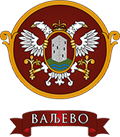 ЛОКАЛНИ АКЦИОНИ ПЛАН ЗА УНАПРЕЂЕЊЕ ПОЛОЖАЈА ИЗБЕГЛИХ И ИНТЕРНО РАСЕЉЕНИХ ЛИЦА, ПОВРАТНИКА ПО СПОРАЗУМУ О РЕАДМИСИЈИ, МИГРАНАТА БЕЗ УТВРЂЕНОГ СТАТУСА И ТРАЖИЛАЦА АЗИЛА У У ГРАДУ ВАЉЕВУЗА ПЕРИОД 2022-2025. ГОДИНЕСавет за миграције Градa Ваљева Април 2022. годинеУВОДНА РЕЧ ГРАДОНАЧЕЛНИКАВаљево се налази у западној Србији на непуних 100 километара југозападно од Београда. Градско језгро смештено је у котлини кроз коју протиче река Колубара. Ваљево спада међу већа и развијенија насеља у Србији.Ваљево се сврстава и међу најстарија градска насеља Србије. Име Ваљево се по први пут среће у једном документу сачуваном у Хисторијском архиву у Дубровнику, а датираном на 1393. годину. Од тада насеље има преко шест стотина година потврђеног континуираног постојања. Ваљево има повољан географски положај који се огледа у близини више важних саобраћајница, као што су Ибарска магистрала и пруга Београд – Бар. Такође, Ваљево се налази на мање од 100 km од Београда, главног града Србије.Према попису из 2011. године, на територији града живи 90.312 становника. Ваљево се налази на просечној надморској висини од 185 метара. Током историје српског народа Ваљевци су често имали истакнуту улогу у покретима за национално ослобођење, али, поред војсковођа и народних вођа, знатан је и број значајних књижевника, уметника и научника пореклом из Ваљева.Град Ваљево већ годинама улаже значајне напоре да унапреди положај избеглих, интерно расељених лица и повратника, као и социјално угрожених лица, Рома и других посебно осетљивих категорија. Град Ваљево приступа изради ЛОКАЛНОГ АКЦИОНОГ ПЛАНА ЗА УНАПРЕЂЕЊЕ ПОЛОЖАЈА ИЗБЕГЛИХ И ИНТЕРНО РАСЕЉЕНИХ ЛИЦА, ПОВРАТНИКА ПО СПОРАЗУМУ О РЕАДМИСИЈИ, МИГРАНАТА БЕЗ УТВРЂЕНОГ СТАТУСА И ТРАЖИЛАЦА АЗИЛА У У ГРАДУ ВАЉЕВУ.Изражавамо своју спремност да реализујемо планове и пројекте у току планираног временског периода, како би се смањило њихово свеукупно друштвено сиромаштво и повећао ниво социјалне инклузије у све друштвене токове. Дакле, овај документ  је  само логичан наставак општег стратешког приступа развоју града и побољшању услова живота свих њених грађана. У Ваљеву                                                                                                               ГрадоначелникАприл 2022. године                                                                                              Лазар ГојковићУВОДПравни основ и разлози за доношење Локалног акционог планаЛокални акциони план за унапређење положаја миграната представља план акције за унапређење положаја избеглица, интерно расељених лица, повратника по основу споразума о реадмисији, тражилаца азила и миграната у потреби без утврђеног статуса. У оквиру овог документа, под избеглим и интерно расељеним лицима подразумевају се сва лица која су била изложена присилном напуштању својих домова и расељавању, због рата на простору бивших југословенских република и бомбардовања Косова и Метохије, укључујући и она лица која су у међувремену стекла статус грађана Републике Србије, али и даље имају нерешене егзистенцијалне проблеме настале у току избегличког статуса. Према Конвенцији УН о статусу избеглице (1951), избеглица је особа која из основаног страха да ће бити прогоњена због своје расе, националне припадности, припадности одређеној друштвеној групи или због политичког уверења, напустила своју државу и не може, или због поменутог страха не жели да се у њу врати. Појам избеглице је Протоколом из 1967. год. проширен и на особе које су биле изложене ратним страдањима или другим облицима насиља и зато одлучиле или биле принуђене да напусте своју државу. Статус избреглице у Републици Србији, Комесаријат за избеглице и миграције признаје у складу са Законом о избеглицама („Службени гласник РС”, број 18/92, „Службени лист СРЈ”, број 42/02 - СУС и „Службени гласник РС”, број 30/10). Интерно расељена лица су она које су биле присиљене да напусте своје домове, али су остале у границама своје државе. Разлози због којих су били присиљени да напусте своје домове могу бити различити: рат, насиље, угрожавање људских права, политички прогон или природне катастрофе (земљотрес, поплава и сл.). Зато што се налазе у границама своје земље, могућности њихове међународне заштите су ограничене. Иако их, за разлику од избеглица, не штити Специјална конвенција УН, и даље их штите национални закони, међународно хуманитарно право и међународни правни aкти у области људских права. Повратници по основу Споразума о реадмисији 3 су лица која су добровољно или присилно враћена из држава у којима су неосновано боравила (одбијен захтев за азил, истекла виза) у земље порекла, на основу потписаног споразума о реадмисији између Европске заједнице и Републике Србије. Споразум између Републике Србије и Европске уније о реадмисији лица која незаконито бораве који је ступио на снагу 01. јануара 2008. године уговорне стране су регулисале процедуру повратка особа које не испуњавају или више не испуњавају услове за улазак или боравак на територији државе уговорнице. Спречавање нелегалних миграција и прихват и интеграција повратника по основу споразума о реадмисији су један од улова за стављање Републике Србије на Белу шенген листу. У циљу испуњавања својих обавеза Влада Републике Србије усвојила је Стратегију реинтеграције повратника по онову Споразума о реадмисији 13. фебруара 2009. године („Службени гласник РС“, број 15/09). Усвојен је и Акциони план за спровођење Стратегије реинтеграције повратника по основу Споразума о реадмисији за период 2009. и 2010. године. лица која траже азил су лица која поднесу захтев за азил на територији Републике Србије, а о чијем захтеву није донета коначна одлука. То значи да су та лица у складу са важећом законском регулативом, на територији Републике Србије затражила неки од видова међународне заштите на законом прописан начин. У складу са одредбама Закона које се односе на смештај и обезбеђивање основних животних услова за лица која траже азил Влада Републике Србије оснива центре у којима они бораве и у буџету обезбеђује средства за функционисање центара.Мигранти у потреби без утврђеног статуса су на територију Републике Србије ушли из суседних земаља а пореклом су из ратом захваћених подручја Блиског Истока и Африке. У складу са појачаним приливом миграната, Влада Републике Србије је 18. јуна 2015. године основала Радну групу за решавање проблема мешовитих миграционих токова коју чине министри пет ресорних министарстава, укључујући представника Комесаријата за избеглице и миграције. Радна група је формирана са задатком да прaти, aнaлизирa и рaзмaтрa питaњa мeшoвитих мигрaциoних тoкoвa у Рeпублици Србиjи сa пoсeбним oсвртoм нa прoблeмe у oвoj oблaсти, дaje aнaлизe стaњa и прeдлoгe мeрa зa рeшaвaњe уoчeних прoблeмa и усклaђивaњe стaвoвa нaдлeжних држaвних oргaнa и других oргaнизaциja и институциja кoje сe бaвe питaњeм мeшoвитих мигрaциoних тoкoвa. Имајући у виду велику флуктуацију миграната у потреби чији статус није решен као и чињеницу да су током целе избегличке кризе присутни на територији Града или да постоје индиције и могућност организовања њиховог смештаја у Граду, потребно је да се предузму мере у складу са одлукама које донесу надлежне институције и Радна група. Првенствено је потребно јачање капацитета за унапређење квалитета живота у локалној средини кроз опремање смештајног простора, простора за информативне, едукативне, спортске и здравствене услуге као и спровођење неопходних активности на јачању толеранције и отклањања предрасуда и страха кроз развој комуникације и дијалога. У овом документу под процесом локалног акционог планирања подразумевамо процес доношења одлука о томе које промене, значајне за живот ових лица намеравамо да остваримо у свом локалном окружењу у току предвиђеног временског периода. Стратешки оквир ЛАП-а одређен је у складу са политиком и правцима деловања дефинисаним у сету докумената донетим на националном и локалном нивоу, а од значаја су за управљање миграцијама. У циљу координираног рада, коришћења научених лекција и најбољих пракси, овај Локални акциони план узима у обзир постојеће пројекте изградње капацитета на локалном нивоу, а нарочито оне који су у домену социјалне, економске и стамбене политике. Креирање и спровођење локалних акционих планова за унапређење положаја миграната овде се третира као део ширег механизма смањења сиромаштва и социјалне искључености осетљивих друштвених група.Седница за миграције Града Ваљева и Локални акциони планУ складу са првом седницом за миграције града Ваљева, према решењу градоначелника града Ваљева број 112-1030/2021-09 od 09.12.2021. од 09.12.2021.године захвалност за подршку пружили су Марко Јевтић, председник савета, Саша Исидоровић, секретар Савета, чланови Зора Бојичић, Гордана Јоксовић, Ненад Бранковић, Катарина Милићевић, Алексанадар Томић, Милан Ђенадић, Марија Весић, Данијела Јанковић, Душан Перић.Локални акциони план за унапређење положаја избеглих и интерно расељених лица, повратника по Споразуму о реадмисији, миграната без утврђеног статуса и тражилаца азила у Ваљеву за период 2022-2025. године.Повратник по основу споразума о реадмисији је држављанин Републике Србије за чији повратак је надлежни орган дао сагласност по основу споразума о реадмисији које је закључила Република Србија. То су лица која су добровољно или присилно враћена из држава у којима су неосновано боравила (одбијен захтев за азил, истекла виза) у земље порекла, на основу потписаног споразума о реадмисији између Европске заједнице и Републике Србије. Ова популација је у већини социјално угрожена, насељена у неформалним насељима, те њихова егзистенцијална ситуација често утиче на намере ка поновној емиграцији.Споразумом између Републике Србије и Европске уније о реадмисији лица која незаконито бораве који је ступио на снагу 01. јануара 2008. године уговорне стране су регулисале процедуру повратка особа које не испуњавају или више не испуњавају услове за улазак или боравак на територији државе уговорнице.Спречавање нелегалних миграција и прихват и интеграција повратника по основу Споразума о реадмисији су један од услова за стављање Републике Србије на Белу шенген листу. У циљу испуњавања својих обавеза Влада Републике Србије усвојила је Стратегију реинтеграције повратника по онову Споразума о реадмисији 13. фебруара 2009. године, („Службени гласник РС“, број 15/09). Усвојен је и Акциони план за спровођење Стратегије реинтеграције повратника по основу Споразума о реадмисији за период 2009. и 2010. године. Тражиоци азила/ лица која траже азил су лица која поднесу захтев за азил на територији Републике Србије, а о чијем захтеву није донета коначна одлука. То значи да су та лица у складу са важећом законском регулативом, на територији Републике Србије затражила неки од видова међународне заштите на законом прописан начин. У складу са одредбама Закона које се односе на смештај и обезбеђивање основних животних услова за лица која траже азил Влада Републике Србије оснива центре у којима они бораве и у буџету обезбеђује средства за функционисање центара. Мигранти у потреби без утврђеног статуса су на територију Републике Србије ушли из суседних земаља, а пореклом су из ратом захваћених подручја Блиског Истока и Африке. У складу са појачаним приливом миграната, Влада Републике Србије је 18. јуна 2015. године, основала Радну групу за решавање проблема мешовитих миграционих токова коју чине министри пет ресорних министарстава, укључујући представника Комесаријата за избеглице и миграције. Радна група је формирана са задатком да прaти, aнaлизирa и рaзмaтрa питaњa мeшoвитих мигрaциoних тoкoвa у Рeпублици Србиjи сa пoсeбним oсвртoм нa прoблeмe у oвoj oблaсти, дaje aнaлизe стaњa и прeдлoгe мeрa зa рeшaвaњe уoчeних прoблeмa и усклaђивaњe стaвoвa нaдлeжних држaвних oргaнa и других oргaнизaциja и институциja кoje сe бaвe питaњeм мeшoвитих мигрaциoних тoкoвa. Стратешки оквир ЛАП-а је одређен је у складу са политиком и правцима деловања дефинисаним у сету докумената донетим на националном и локалном нивоу а од значаја су за управљање миграцијама. У циљу координираног рада, коришћења научених лекција и најбољих пракси, овај ЛАП узима у обзир постојеће пројекте изградње капацитета на локалном нивоу, а нарочито оне који су у домену социјалне, економске и стамбене политике.Локални акциони план за унапређење положаја избеглих и интерно расељених лица, повратника по Споразуму о реадмисији, миграната без утврђеног статуса и тражилаца азила у Граду Ваљеву за период 2022-2025. године (у даљем тексту: ЛАП) дефинише правце деловања Града Ваљева у области унапређења положаја циљних група овог ЛАП-а, као и конкретне мере и активности којима се настоји побољшати њихов садашњи положај, уз јасне механизме помоћу којих се може пратити остваривање дефинисаних циљева. Он представља део напора које локална заједница чини са основним циљем да се у пуној мери имплементирају политике и праксе подршке лицима у статусу избеглих и интерно расељених лица, повратника по Споразуму о реадмисији, азиланата као и миграната у потреби без статуса. ЛАП почива на анализи релевантних националних стратешких докумената, локалних података и процени потреба избеглих и интерно расељених лица, повратника по Споразуму о реадмисији, миграната без утврђеног статуса и тражилаца азила на подручју Града Ваљева. Израђен је кроз партиципативни и партнерски приступ који ће бити примењен и у процесу његове реализације, праћења и извештавања. Град Ваљево намерава да у реализацију дефинисаних циљева и активности укључи све релевантне актере из локалне заједнице, као и да сарађује са националним и међународним организацијама и институцијама који се баве унапређењем положаја особа са инвалидитетом. Овако конципиран ЛАП требало би да осигура квалитетну имплементацију, као и да постави основ за оптималан квалитет резултата који се очекују реализацијом планираних активности и мера, на којима ће све заинтересоване стране и релевантни партнери радити у континуитету у наредном периоду. Локални акциони план за унапређење положаја избеглих и интерно расељених лица, повратника по споразуму о реадмисији, миграната без утврђеног статуса и тражилаца азила доноси се на период од 4 године (од 2022. до 2025. године).Критеријуми Локалног акционог плана за избор приоритетних група међу избеглицама, интерно расељеним лицима, повратницима по основу Споразума о реадмисији, тражиоцима азила и мигрантима у потреби без утврђеног статуса на територији Града Ваљева су:Видљивост и распрострањеност проблема циљне групе у локалној заједници;Бројност циљне групе;Незапосленост и материјално сиромаштво одређене циљне групе;Степен угрожености циљне групе;Заинтересованост саме циљне групе за решавање сопствених проблема; (Не)обухваћеност групе системским мерама подршке (испалих из система организоване друштвене подршке);Елиминаторни критеријум: ресурси којима располаже локална самоуправа и бројне потребе које има на својој територији.Приоритетне групе на основу ових критеријума су:Избегла, интерно расељена лица и повратници која немају трајно решено стамбено питање а која живе у сопственим недовршеним и неусловним објектима.Избегла, интерно расељена лица и повратници која немају трајно решено стамбено питање а која живе као подстанари и плаћају станарину.Вишечлане и вишегенерацијске породице избеглих, интерно расељених и повратника.Породице избеглих, интерно расељених и повратника чији су чланови тешко болесни, или имају децу ометену у развоју.Незапослена, радно способна избегла, интерно расељена лица и повратници.Тражиоци азила и мигранти у потреби без утврђеног статуса на територији Града ВаљеваНајугроженија лица у оквиру наведених приоритетних група:Породице чији су чланови тешко или хронично болесна лица, или деца са сметњама у развојуСамохрани родитељи без сталних примањаСамачка / старачка домаћинства Породице у којима је жена носилац домаћинстваВишечлане и вишегенерацијске породицеДеца до 18 година без родитељске пратње у категороји мигранти и/или тражиоци азилаСтановници нехигијенских насеља- интерно расељена лица и повратници по основуСпоразума о реадмисији ромске националностиПравно невидљива лица, лица без правног субјективитетаЛица без правног субјективитета – „правно невидљива лица“, тј. лица која нису уписана у матичне књиге на територији Србије, као и лица која су уписана у матичне књиге, а не поседују одговарајућа лична документа, посебно припадници РАЕ заједнице који живе у неформалним насељима;Деца из избеглих, повратничких  и интерно расељених породица испала из процеса основног школског образовања;Повратнице и интерно расељене жене, припаднице РАЕ заједнице, које живе у неформалним насељима.У складу са Чланом 12. Закона о управљању миграцијама формирају се локални Савети за миграције ради обављања саветодавних послова у вези са управљањем миграцијама на територији Града или Општине.Задатак Савета у општинама и градовима које су успоставиле Савет предвиђа следеће активности:Прибавља податке и прати и сагледава стање у процесу миграција на територији Града;Предлаже приоритете, програме, мере и плановеактивности које треба предузети ради ефикасног управљања миграцијама на територији Града, у складу са реалним могућностима;Предлаже акциони план за унапређење положаја миграната на територији града и учествује у његовој изради;Прати остваривање законске заштите и покреће иницијативе за измене и допуне прописа ради унапређења положаја миграната;Сарађује са градским управама и службама, јавним и јавно-комуналним предузећима, установама, институцијама и организацијама цивилног друштва и иницира активности у циљу развоја међународне сарадње, и сарадње са другим јединицама локалне самоуправе и по потреби позива их на своје седнице;Сарађује са Комесаријатом за избеглице и миграције и на његов захатев доставља извештаје о предузетим мерама и другим питањима из области управљања миграцијама на територији Града;Информише јавност и Градско веће о активностима Савета;Обавља друге послове из области миграција, у складу са Законом.Инфомације о институцијама укљученим у развој документа. Процес израде локалног акционог плана спроведен је током 2021. године и заокружен у првом квраталу 2022. године, уз активно учешће чланова Савета за миграције, уз поштовање свих здравствено –безбедоносних препорука и мера поводом актуелне пандемије. Такође цивилно друштво је пружило подршку како би се обезбедила адекватна партиципација заједнице.Процес израде ЛАП-а у  Граду Ваљеву, заснивао се на интерактивном приступу чије су основне методолошке карактеристике да је:Локалан – спроведен је у локалној заједници и уважава локалне специфичности;Партиципативан – у изради су укључени битни актери процеса  друштвено организоване подршке; Утемељен на реалним околностима, расположивим ресурсима и потребама Прилагођен ситуацији у локалној заједници, актерима и позитивној промени којој се тежи;Користи савремене методе планирања и анализе свих важних елемената потребних за доношење одлука;Подстиче одговоран однос различитих друштвених актера у локалној заједници.За потребе процеса израде ЛАП-а коришћени су различити извори и начини прикупљања података: статистички подаци, различити извештаји и документи, подаци Комесаријата за избеглице и миграције Републике Србије (КИРС), Градске управе, Центра за социјални рад (ЦСР), Националне службе за запошљавање (НСЗ и локалних организација цивилног друштва (ОЦД). Консултације са заинтересованим странама и циљним групамаПроцес израде ЛАП-а подразумевао је тзв. "партиципативни приступ". У изради су учествовали  представници институција, организација цивилног друштва и појединци. Између осталог, примењено је и начело јавности и партнерства, које подразумева да се јавне политике утврђују у оквиру транспарентног и консултативног процеса, односно да се током израде и спровођења планских докумената, као и анализе ефеката и вредновања учинака јавних политика, спроводи транспарентан процес консултација са свим заинтересованим странама и циљним групама.Током израде ЛАП-а  одржане су консултације са заинтересованим странама и циљним групама, као и са представницима локалних организација цивилног друштва. Toм приликом су идентификоване активности и услуге које је потребно обухватити акционим планом како би одговорили на потребе циљних група овог ЛАП-а. Спровођење јавне расправеЈавна расправа је спроведена у периоду април-мај 2022. године. Заинтересоване стране су биле у прилици да доставе своје предлоге или примедбе на нацрт документа.Јавна презентација је одржана у просторијама Градске управе града Ваљева 4.5.2022. године. Учествовало је више од 10 заинтересованих грађана и преставника локалних институција и невладиних организација.Локални акциони план за унапређење положаја избеглих и интерно расељених лица, повратника по споразуму о реадмисији, азиланата и миграната у потреби без статуса у Граду Ваљеву за период 2022-2025. године усвојен је од стране Градског већа/Скупштине Града Ваљева  .5.2022. годинеНапомена: Све формулације у овoм документу употребљене у мушком роду односе се на особе оба пола.ПЛАНСКИ ДОКУМЕНТИ И ПРАВНИ ОКВИР РЕЛЕВАНТАН ЗА ЛАП Република Србија потписница је свих основних међународних докумената из области релевантних за питања решавања статуса избеглих и интерно расељених лица, повратника по споразуму о реадмисији, азиланата и миграната у потреби без статуса а које третира овај Локални акциони план, а који су наведени у релевантним националним стратешким документима и регулисани националним законодавством.Национални законски оквирПоред Устава Републике Србије, низ закона је основ различитих аспеката овог Локалног акционог плана,  укључујући:Закон о управљању миграцијама  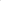 Закон о избеглицама Закон о странцимаЗакон о граничној контролиЗакон о азилу и привременој заштити Споразум између Републике Србије и Европске уније о реадмисији лица која незаконито бораве и билатерални споразуми о реадмисији са другим државамаЗакон о пребивалишту и боравишту грађана Закон о бесплатној правној помоћи Закон о социјалној карти Закон о матичним књигама Закон о запошљавању и осигурању за случај незапослености  Закон о заштити права и слобода националних мањина Закон о националним саветима националних мањина Закон о забрани дискриминације Закон о социјалној заштити Закон о финансијској подршци породици са децом Закон о основама система образовања и васпитања;; Закон о предшколском образовању и васпитању;; Закон о основном образовању и васпитању; Закон о средњем образовању и васпитању; Закон о високом образовању;Закон о ученичком и студентском стандарду; Закон о уџбеницима Законом о просторном плану Републике Србије од 2010. до 2020. године Закон о становању и одржавању стамбених зграда Закон о јавном здрављу Закон о Црвеном крсту Србије Закон о планском систему Републике СрбијеЗакон о државној управи Закон о локалној самоуправиПоред закона, релевантна су и друга правна акта која регулишу питања положаја  статуса избеглих и интерно расељених лица, повратника по споразуму о реадмисији, азиланата и миграната у потреби без статуса:Уредба о утврђивању програма за подршку добровољног повратка странаца за период од 2019. до 2021. годинеУредба о начину укључивања у друштвени, културни и привредни живот лица којима је признато право на уточиштеУредба о мерилима за утврђивање приоритета за смештај лица којима је признато право на уточиште или додељена супсидијарна заштита и условима коришћења стамбеног простора за привремени смештај Уредба о збрињавању избеглицаНационални стратешки оквирСтратегија за управљање миграцијама Стратегија за решавање питања избеглица и интерно расељених лица за период од 2015. до 2020. године Стратегија реинтеграције повратника по основу Споразума о реадмисији Стратегијa супротстављања ирегуларним миграцијама у Републици Србији период од 2018. до 2020. године, са пратећим Акционим планом Стратегија о економским миграцијама Републике Србије за период 2021 – 2027. годинеСтратегија за социјално укључивање Рома и Ромкиња у Републици Србији за период од 2016. до 2025. годинеСтратегија интегрисаног управљања границом у Републици Србији 2017-2020 Стратегија националне безбедностиСтратегија запошљавања у Републици Србији за период од 2021. до 2026. године са  Акционим планом за период од 2021. до 2023. годинеСтратегија развоја образовања у Србији до 2030. Стратегија јавног здравља за период 2018-2026Стратегија за стално унапређење квалитета здравствене заштите и безбедности пацијената Национална стратегија социјалног становања Стратегија превенције и заштите од дискриминације Стратегија за превенцију и заштиту деце од насиља за период од 2020. до 2023. годинеЛокални правни и стратешки оквирЛокалне стратегије и политике на локалном нивоу:•	Стратегија социјалне заштите града Ваљева 2018.-2022.•	Стратегија одрживог развоја града Ваљева 2010-2020.•	Стратегија руралног развоја града Ваљева 2012.-2022.•	Локални план управљања отпадом града Ваљева 2011-2020.•	Акциони план енергетског сектора града Ваљева за период до 2020. године•	Локални акциони план за децу, •	Локални акциони план за образовање Рома, 2019-2023.•	Локални акциони план социјалне заштите града Ваљева 2018-.2022. годинеАнализа правног оквира указала је да постоји дефинисан правни оквир за планирање активности на побољшању положаја миграната, уз напомену да стратешка документа истекао, ипак дају недвосмислено јасан оквир и правац за израду овог документа. Истовремено, запажа се да је на локалном нивоу неопходна добра координација између планских аката појединачних ресора, имајући у виду да се питање положаја миграната везује, осим за област миграција и за области социјалне заштите, бриге о породици и деци, демографије и популационе политике, здравства, привреде, становања, образовања, културе, спорта, у делу активности намењених побољшању положаја најрањивијих категорија миграната. Посебно је важна координација планирања и активности Града Ваљева у области унапређења положаја интерно расељених лица са КиМ и повратника по споразумима о реадмисији ромске припадности, имајући у виду да су ове категорије обухваћене и стратегијом за унапређење положаја Рома и стратегијом за решавање питања избеглих и интерно расељених лица, као и и Локалним акционим планом-овима.  Анализа стања у локалној заједници по питањима унапређења социо-економског положаја избеглих, интерно расељених лица и повратника по споразуму о реадмисији извршена је кроз идентификовање досадашњих активности и резултата у овом домену и сагледавања капацитета и слабости локалне заједнице, као и могућности и препрека  с којима се локална заједница суочава и које пружа шира друштвена заједница својим правним и институционалним механизмима уколико се заобиђу препреке на том путу.ОПИС ПОСТОЈЕЋЕГ СТАЊАКључни налази Претходни плански документ Локални акциони план за унапређење положаја избеглих и интерно расељених лица у Граду Ваљеву (2010-2013) је документ који је изражавао опредељења локалне самоуправе да побољша услове живота и могућности за интеграцију избеглих и интерно расељених у локалну заједницу. Овај План је био заснован на свеобухватној анализи ситуације релевантне за унапређење положаја избеглих и интерно расељених и усмерен на све особе у Граду Ваљеву које су биле изложене присилним миграцијама и егзистенцијалним потешкоћама, а бораве на територији Града Ваљева. Према тадашњим званичним подацима, број регистрованих интерно расељених лица у Граду Ваљеву било је 585, а избеглих лица је 4294. Општи циљ  Локалног акционог плана за унапређење положаја избеглих и интерно расељених лица био је: Побољшан социјално-материјални положај избеглих и интерно расељених лица у Граду Ваљеву путем систематских и одрживих програма за унапређење њихове интеграције у локалну заједницуУ Граду постоји неколико механизама и локалних тела, неки од локалних тела и савета основаних у локалној самоуправи су:Локални савет за запошљавањеСавет за јавно здравље Савет/Комисија за родну равноправност Мобилни тим за инклузију Рома/кињаСавет за социјалну заштитуТим за борбу против насиља у породициОдбор за инплементацију ЛАП-за децуОпшти подаци о Граду ВаљевуГрад Ваљево се налази у Западној Србији, у Колубарском округу, на непуних 100 километара југозападно од Београда. Ваљево се сврстава и међу најстарија градска насеља Србије. Име Ваљево се по први пут среће у једном документу сачуваном у Хисторијском архиву у Дубровнику, а датираном на 1393. годину. Од тада насеље има преко шест стотина година потврђеног континуираног постојања. Ваљево има повољан географски положај који се огледа у близини више важних саобраћајница, као што су Ибарска магистрала и пруга Београд – Бар.Ваљево је седиште Колубарског управног округа и истовремено привредни, културни и образовни центар овог региона. Градско језгро смештено је у котлини кроз коју протиче река Колубара. Укупна површина територије града Ваљева је 905 км2. Становници Ваљева живе у 78 насеља од којих су два градска насеља. Према попису из 2011. године, град Ваљево је имао 59073 становника, а цела јединица локалне самоуправе Ваљево је имала 90312. Према процени Републичког завода за статистику из 2016. године, у Граду је живело 87344 становника, од тога 44709 жена и 42625 мушкараца, стопа природног прираштаја је била (- 6), а просечна старост у годинама је 44 године,Према званичним подацима пописа из 2011. године1 број становника у руралном подручју Ваљева је 32126 што је за око 4500 људи мање у односу на попис из 2002. године. За разлику од претходног периода до 2002. године где се број становника у граду константно повећавао, у последњих десет година дошло је до смањења броја становника, како у граду, тако и у селу. У руралном подручју Ваљева живи 53,8% становништва мушког пола и 46,2% женског пола. Структура становништва према полу показује највећу разлику између мушкараца и жена у старосној групи од 19 до 29 година. У овој старосној групи се налази 61% мушког становништва и 39% женског становништва. Према мишљењима становника анкетираних села један од разлога овакве структуре јесте одлив женске популације која села напушта раније и чешће од мушкараца из различитих разлога социолошко – психолошке природе. Према квалитативним подацима један од основних разлога одлива становника из руралног подручја је перципирана атрактивност урбаног подручја. Становници села живот у граду доживљавају као атрактивнији, јер им омогућава већу удобност и већи број различитих стимулација какав немају у селима.Према званичним статистичким подацима за 2016. годину, број регистрованих запослених је био 26846. У 2017. години регистровано је 6022 незапослена или око 0.97% од укупног броја регистрованих незапослених у Србији. У 2017., према старосним групама незапослених, већину је чинила група од 30 до 54 године старости – 56%.Просечна нето зарада у Ваљеву у последење четири године је била: 2014. – 37905,00 дин; 2015. – 37886,00 дин; 2016. – 39595,00 дин.; 2017. – 40851,00 дин. У интервалу 2014.- 2017. година је дошло до пораста просечне нето зараде за око 7.78%. Ваљевску привреду2 карактеришу пољопривредно–прехрамбени комплекс, металски комплекс, грађевинарство и графичка и текстилна индустрија. Посебно је развијен приватни сектор који се састоји од малих и средњих предузећа и самосталних занатских и трговинских радњи. У привредном сектору у граду Ваљеву функционише 1039 предузећа од којих 7 великих, 30 средњих и 1.002 малих. Такође у граду има 4635 приватних предузетника од чега је највећи број у области трговине 36.76% и прерађивачке индустрије 18.73%. У предузетничкој структури доминантно место има трговина, затим, следи прерађивачка индустрија, саобраћај, складиштење и везе, угоститељске делатности, као и грађевинарство. Основни локационо–развојни потенцијали/фактори од значаја за размештај индустрије на подручју Града су: индустријска традиција, већ изграђени производни и инфраструктурни капацитети, природне погодности за развој пољопривредне производње, као сировинске основе за развој прехрамбене индустрије, присуство регионалних и магистралних саобраћајница (путеви, железница), утврђене резерве неметала – кречњака, песка, каолина, техничког камена.Локaлна самоуправа (администрација) Седиште градске управе је у Ваљеву, улица Карађорђева број 64. Град је правно лице и представља га и заступа Градоначелник. Органи Града су: Скупштина Града, Градско веће, Градоначелник и Градске управе. Ради остваривања послова из надлежности Града образоване су две Градске Управе: 1. Градска управа за локални развој, привреду, урбанизам и комуналне послове 2. Градска управа за друштвене делатности, финансије, имовинске и инспекцијске послове. У оквиру градске управе за локални развој, привреду, урбанизам и комуналне послове, организована су следећа Одељења као унутрашње организационе јединице: 1. Одељење за локални развој, привреду и комуналне послове 2. Одељење за урбанизам, грађевинарство, саобраћај и заштиту животне средине 3. Одељење за заједничке послове 4. Одељење за послове органа града 5. Одељење комуналне полиције У овој градској управи посебно су организовани послови изван унутрашњих организационих јединица и то: I Кабинет градоначелника II Локална служба за буџетску инспекцију и ревизију У оквиру градске управе за друштвене делатности, финансије, имовинске и инспекцијске послове, организована су следећа Одељења као унутрашње организационе јединице: 1. Одељење за општу управу и имовинске послове 2. Одељење за инспекцијске послове 3. Одељење за друштвене делатности 4. Одељење за финансије 5. Одељење за утврђивање, контролу и наплату јавних приходаУ складу са Статутом, град Ваљево као јединица локалне самоуправе, доноси програме развоја и оснива установе у области социјалне заштите, основног образовања, дечје заштите, примарне здравствене заштите итд. Кључна улога Скупштине града Ваљева је да непосредно разматра и доноси програме развоја појединих делатности, укључујући и социјалну заштиту. Градоначелник, у складу са Статутом, између осталог предлаже начин решавања питања о којима одлучује Скупштина града, наредбодавац је за извршење буџета, усмерава и усклађује рад Градске управе, доноси поједине акте за које је овлашћена законом, Статутом или одлуком Скупштине Града. Градоначелник може да образује сопствена радна тела из области своје надлежности, као што је Савет за интегралну социјалну политику града Ваљева који се бави питањима социјалне заштите. Наведена овлашћења Градоначелника су од непосредног значаја за област социјалне заштите на локалном нивоу. Градско веће предлаже различите одлуке и акте које доноси Скупштина града укључујући и предлоге одлука и аката у области социјалне заштите и непосредно извршава и стара се о извршавању одлука Скупштине Града.Искуство и доступне могућности за побољшање запошљивости и запошљавања повратникаГрад Ваљево је имао искуство у раду са Немачком организацијом за међународну сарадњу (ГИЗ) на пројекту Енергетска ефикасност у јавним зградама, Програм подршке општинама ИПА 2007 – Добра локална управа, планирање и пружање услуга.Иницијатива за инклузију, у оквиру ИнР-а, покренута је 2017. године када су Немачка организација за међународну сарадњу (ГИЗ) и Стална конференција градова и општина почеле да раде заједно на пројекту заједно са Министарством за рад, запошљавање, борачка и социјална питања, Национална служба за запошљавање, Јединица за социјално укључивање и смањење сиромаштва и Комесаријат за избјеглице и миграције РС. У првој фази, Иницијатива за инклузију је подржала седам градова и општина (Пожаревац, Ариље, Сокобања, Кучево, Нови Пазар, Бечеј и Младеновац). Друга фаза је настављена у партнерству са Кабинетом потпредседника Владе Републике Србије, као руководиоца Координационог тела за праћење спровођења Стратегије за инклузију Рома у Републици Србији. Подржано је девет одабраних пројеката (Ваљево, Пожаревац, Сомбор, Вршац, Бач, Краљево, Рашка, Нови Пазар и Апатин) у износу од 150.000 евра, чији је циљ пружање подршке градовима и општинама у Србији да развију иновативна и одржива решења за запошљавање. маргинализоване и тешко запошљиве популације, са посебним освртом на стварање услова за запошљавање повратника из земаља ЕУ – тражилаца азила, Рома и других маргинализованих група. Још један директан уговор Иницијативе за инклузију се реализује са Сталном конференцијом градова и општина (СКГО). Модели партнерства су били засновани на три главна партнера: 1. Општина/град (интегрише све локалне институције), 2. Невладина организација (обавезно је цивилни сектор Рома) и 3. Пословни сектор (најчешће регионалне развојне агенције).Изазови са којима се сусрећу повратници приликом запошљавања је недостатак адекватне документације. Дешава се да се лица која имају одређене квалификације, због непостојања довољне правне документације, воде као неквалификована. За оне који имају документацију која доказује одређену квалификацију стечену у иностранству, покреће се процес нострификације докумената.Локална самоуправа и Национална служба за запошљавање (филијала у Ваљеву) спроводе различите врсте програма запошљавања, као што су: субвенција при запошљавању, подршка регистрацији пољопривредних и предузетничких предузећа, субвенције за самозапошљавање итд. Међутим, активних нема. програме активације рада у Граду Ваљеву у којима учествују повратници. Надлежне институције тврде да међу повратницима до сада није било интересовања за учешће у постојећим активним мерама запошљавања у Ваљеву.Међуинституционална сарадња у Ваљеву је солидна, посебно између служби за запошљавање и локалних центара за социјални рад.Потребе и приоритети повратника процењени путем анкете на локалном нивоуЕкономска димензијаНезапосленост по занимањима показује вишак занимања и занимања: свих струка и занимања трећег, четвртог и шестог степена који се образују у средњим и средњим школама у Ваљеву. Најбројнији су инжењери пољопривреде, правници и економисти, машински инжењери, инжењери рударства, геологије, шумарства, хортикултуре, саобраћаја, политиколози и историчари уметности. Дефицитарна занимања су: зидари, столари, армирачи, грађевински лимари, гипсари, грађевински бравари, заваривачи, тапетари, шивачи коже, точиоци пића, конобари, фармацеутски и санитарни техничари и офсет машинци. У средњој школи то су: инжењери електроинжењери, металурзи, грађевински инжењери, архитекте, фармацеути, стоматолози, професори енглеског језика, математике и физике.Од 10 повратника присутних на фокус групи у Ваљеву, само једна особа има стални посао са уговором који се обнавља на месечном нивоу. Други зарађују за живот неформалним радом и повременим сезонским пословима, док нико од испитаника није самозапослен. Испитаници у Ваљеву немају банкарски кредит јер за то немају формалне услове.Сви учесници су истакли да је њихова месечна потрошња већа или би могла бити већа од прихода. Испитаници су рекли да редовно купују храну, али не разне, а ако позајмљују новац (углавном од родбине и пријатеља), позајмљују за намирнице. Нису задовољни економском ситуацијом у којој живе. Задовољство економском ситуацијом у којој живе је веома ниско.Друга веома важна компонента је Спровођење Националне стратегије за социјално укључивање Рома и Ромкиња на локалном нивоу, локалних механизама у пилот општинама/градовима кроз подршку у успостављању локалних механизама за инклузију Рома и у повезивању са механизмом подршке за повратници. Потребно је предвидети и подршка општинама у изради локалних стратешких докумената за инклузију Рома и изради Оперативних планова, као и подршка у оснивању Савета за социјално укључивање Рома. Поред тога, пружа се подршка ОЦД сектору кроз финансирање пројеката из области инклузије Рома.У сарадњи са ромским ОЦД сектором, Град Ваљево током 2020/2021. године реализовао је веома значајан пројекат „Више могућности за боље могућности запошљавања у Западној Србији“, подржан од стране СКГО и уз финансијску подршку ГИЗ-а, Програма иницијативе за запошљавање. Поред овога, Град је формирао Одбор за социјално укључивање Рома, задужен за реализацију активности и праћење ЛАП-а. Од 2014. године, Одлуком Скупштине града, Ваљево је основало Мобилни тим за инклузију Рома.Социјална заштита Послови планирања и развоја социјалне заштитеЦентар за социјални рад, Колубара, Ваљево у складу са актима јединице локалне самоуправе, учествује у пословима планирања и развоја социјалне заштите у јединици локалне самоуправе и то:1. индентификује потребе група корисника у локалној заједници2. иницира развој недостајућих услуга3.развија међусекторско партнерство иницирањем и учествовањем у изради и усвајању протокола о сарадњи и формирањем међусекторских тимова4.развија систем социјалне заштите на локалном нивоу5.покреће иницијативе и учествује у формирању тела или одбора за планирање и развој социјалне заштите и социјалне политике на локалном нивоуинформише локалну заједницу о индентификованим потребама корисника и капацитетима Центра да одговори на те потребепрати квалитет пружених услуга које пружа Центарпромовише своју делатност у локалној заједнициобавља  друге активности везане за унапређење рада и побољшавање услуга, које се обезбеђују.    Релизација програмских активности установе у 2021. годиниТабеларни преглед укупног броја корисника по годинамаТабела 1.Табела 2.Укупан број корисника социјалне и породично-правне заштите који су били на активној евиденцији Центра у 2021. години је 2621. Бројчано стање корисника је веће у току извештајног периода него на крају године, што је резултат повлачења предмета у пасиву из различитих разлога, као што је престанак потребе за даљим радом, пресељење корисника на територију других градова или смрт.        Флуктуација корисникаТабела 3.Укупан број корисника који је први пут уписан у регистар током 2021.године (новоевидентирани) је 1184, од тога 354 деце, 81 младих, 627 одраслих и 122 старих лица. Највећи број одраслих новоевидентираних корисника  се јавља ради задовољавања основних егзистенцијалних потреба, а старији се углавном јављају ради остваривања права на  додатак за помоћ и негу, смештај у установу социјалне заштите, посебну новчану помоћ и једнократну новчану помоћ.  Деца се једним делом јављају као чланови породица које су оствариле право на новчану помоћ, а другим делом као починиоци прекршајних или кривичних дела. Такође, одређен број деце  појављује се као странка у поступцима везаним за регулисање  вршења родитељског права.Права из социјалне и породично правне заштите која се финансирају из буџета РепубликеСтруктура корисника према примењеним облицимасоцијалне и породично - правне заштитеТабела 4.Укупан број деце на породичном смештају у току 2021. године је 51 деце (најбројнија група деце на породичном смештају су деца узраста од 6 до 14 година, док је у систему социјалне заштите у 2021 години смештено 5 деце)Посебно би требало истаћи да породични смештај одраслих и старијих лица није развијен, што је последица недовољног популарисања овог облика заштите,  те  нема корисника на овој врсти смештаја. Укупан број корисника права на додатак за помоћ и негу другог лица и права  на увећани додатак за помоћ и негу другог лица је 697, с тим што је број корисника права на додатак за помоћ и негу другог лица је 497, док број  корисника права на увећани додатак за помоћ и негу другог лица је 200. Овај облик заштите остварује се на основу налаза и мишљења Првостепене лекарске комисије при Фонду ПИО. Корисници су деца и одрасли који су ометени у психофизичком развoју или тешко оболели под условом да ово право не могу да остваре по неком другом правном основу. У току 2021. године право на новчану социјалну помоћ и увећану новчану социјалну помоћ је користило 596 породицa. Међу корисницима новчане помоћи најмање су заступљене старије особе. У структури породица корисника новчане социјалне помоћи које су евидентиране, најбројнију групу чине  једночлане и двочлане породице.Права из социјалне заштите која се финансирају  из буџета градаЗаконом о социјалној заштити (чл.209) прецизирано је која су основна права из социјалне заштите чије финансирање се обезбеђује у буџету града. Одлуком о  социјалној заштити у граду Ваљево дефинисана су следећа права корисника: једнократне помоћи, посебна новчана помоћ, накнада трошкова сахрањивања, накнаду трошкова стамбено-комуналних услуга, накнада за помоћ и негу малолетној деци са сметњама у развоју, накнада трошкова превоза пратиоцу ученика са сметњама у развоју, помоћ у исхрани, накнада трошкова ужине. Истом Одлуком дефинисане су услуге социјалне заштите, и то су: помоћ и нега у кући старим и другим лицима, дневни боравак за децу, младе и одрасле особе са инвалидитетом, телесним инвалидитетом и интелектуалним сметњама, лични пратилац детета, услуге социјалног и другог стручног рада, клуб за особе са инвалидитетом, саветовалиште за брак и породицу, привремени смештај жртава породичног насиља у прихватилиште-смештај у сигурну кућу и ургентни смештај за одрасла и остарела лица, лични пратилац детета и породични сарадник.Право на једнократну новчану помоћТабела 5.Број корисника овог облика заштите је повећан у односу на претходну годину. У 2020. години било је признато укупно 2256 захтева, и то: 1890 захтева за једнократну новчану помоћ, а 366 захтева за посебну новчану помоћ. Највише једнократних новчаних помоћи је одобрено у сврху задовољавања основних животних потреба, а потом у сврху набавке лекова и лечења и  измирења дуга за електричну енергију.  У 2021. години је признато укупно 2298 захтева, и то: 1934 захтева за једнократну помоћ а 364 захтева за посебну новчану помоћ. Остала  права из Одлуке Табела 6.Право на накнаду трошкова стамбено-комуналних услуга (вода, смеће и грејање, уколико се грејање користи организовано у оквиру стамбене зграде) може се признати кориснику новчане социјалне помоћи до висине стварних трошкова утврђених од стране јавних предузећа, које пружају ове услуге. У току 2021. године накнаду на име трошкова комуналних услуга користило је 46 породица са 117 чланова домаћинства. Право на накнаду трошкова закупнине може се признати кориснику новчане социјалне помоћи који нема решено стамбено питање, већ станује код приватног закуподавца, са којим има закључен уговор о закупу. У 2021. години ово право је користило  95 породица са 214 члана домаћинства. Износ накнаде трошкова закупнине одређује се у сваком конкретном случају и креће се од 7.000. до 17.000. динара месечно (накнада закупнине може се признати до висине пуног износа закупнине, а највише у висини до 32% просечне зараде остварене у граду Ваљево у месецу који претходи месецу у коме се врши исплата).Право на накнаду за помоћ и негу малолетној деци са сметњама у развоју у току 2021. године  је користило 11 деце. Наведено право признаје се малолетном детету са сметњама у развоју од навршених 5 до 18 година живота, односно до навршених 26 година, под условом да је над њим  правоснажном судском одлуком продужено родитељско право. Накнада се признаје у висини од 25% просечне зараде остварене у граду Ваљеву, у месецу, који претходи месецу у коме се врши исплата.Накнада трошкова превоза пратиоцу ученика са сметњама у развоју признаје се пратиоцу ученика основне и средње школе са сметњама у развоју, приликом одласка ученика у школу и његовог повратка, без обзира на удаљеност школе од места становања. Накнада се признаје у висини стварних трошкова превоза аутобусом или возом II разреда. У 2021. години ово право је  користило 30 породица.Накнада трошкова сахрањивања признаје се вршиоцу комуналне делатности сахрањивања или физичком, правном лицу или предузетнику, који је обавио сахрањивање на основу решења Центра. У току 2021. године признато је 23 накнада трошкова сахрањивања.Право на накнаду трошкова ужине признаје се родитељу детета, ученика основне школе од 1. до 4. разреда, који је корисник новчане социјалне помоћи или увећане новчане социјалне помоћи или дечијег додатка, у висини стварних трошкова ужине односно највише месечно у висини до 4% просечне зараде остварене у граду Ваљеву. У току 2021. године донето је 88 решења о признавању права на накнаду трошкова ужине.ОРГАНИЗАЦИОНА СТРУКТУРА ГРАДА ВАЉЕВАСкупштина града образује стална и повремена радна тела за разматрање питања из њене надлежности.Стална радна тела су:Комисија за буџет и финансије,Комисија за урбанизам, комуналне делатности и заштиту животне средине,Комисија за статутарна питања, организацију и нормативна акта Скупштине,Комисија за кадровска и административна питања и радне односе,Мандатно – имунитетска комисија,Комисија за представке и жалбе,Комисија за друштвене делатности и образовање,Комисија за село и пољопривреду,Комисија за привреду.Радна тела дају мишљења на предлоге прописа које доноси Скупштина града и обављају друге послове из области за коју су образована.Градско веће је извршни орган града. Чине га Градоначелник, заменик Градоначелника, као и чланови Градског већа које бира Скупштина града, на период од четири године, тајним гласањем, већином од укупног броја одборника.Градско веће града Ваљева има 11 чланова.Општи подаци о ситуацији избеглих и интерно расељених лица, повратника по Споразуму о реадмисији, азиланата и миграната у потреби без статуса Општи подаци о миграционим процесима  Дужи низ година, Србија се одликује економском емиграцијом, али је имала и приливе избеглих и расељених са простора бивше Југославије. Када је у питању емиграција, најчешће земље дестинације су Немачка, Аустрија, Француска, Шведска и Холандија, које су традиционално и ранијих година представљале дестинације за југословенске емигранте.Када је у питању имиграција у Србију, од почетка 90-их, у Србију је досељен велики број избеглих и интерно расељених лица, при чему су избеглице чиниле превсходно Срби из бивших република СФРЈ, а интерно расељене Срби са Косова. Иземђу година 1996. и 2010., званични број избеглих се смањио са 620.000 на 86.000, а више од 200.000 је стекло држављанство Републике Србије. Око 149.000 се вратило у своје земље порекла.Број интерно расељених се процењује на око 210.000, а број интерно расељених који су се вратили на Косово је веома низак – 12.043 се вратило у периоду 2000-2011. године.Осим наведених категорија миграција, Србија се такође суочава са повратком и прихватом лица која немају регулисан боравак у инстранству, пре свега западној Европи. Овај процес се врши кроз механизме билатералних споразума о реадмисији. Током овог процеса појављују се проблеми издавања личних докумената, приступа основним правима и уопште решавања проблема интеграције повратника.У исто време Србија је такође земља транзита за емигранте са Блиског истока и из афричких земаља који се крећу ка земљама зоне Шенгена. Поводом ове категорије миграција Србија развила је и још увек развија своју политику управљања и механизме заштите.Иако је од окончања оружаних сукоба на простору бивше Југославије прошло више од две деценије, процес решавања питања интеграције избеглих и расељених лица у Србији још увек није у потпуности решен.Министарство за рад, запошљавање, борачка и социјална питања је 2013. године упутило центрима за социјални рад и установама за смештај у систему социјалне заштите Упутство за поступање којим се, с обзиром на Члан 11  Закона о пребивалишту и боравишту грађана и Правилник о обрасцу пријаве пребивалишта на адресу установе односно центра за социјални рад који је донео Министар унутрашњих послова 28.11.2012. године под бројем 2453/12-13 наводи: „Поступак давања „сагласности“ пријављивања на адресу установе односно центра за социјални рад покреће по службеној дужности одмах по пријему од стране надлежног органа унутрашњих послова код кога се врши пријава пребивалишта, достављеног и попуњеног обрасца. Ово подразумева да је службено лице центра за социјални рад, односно установе у којој је лице трајно мсештено, директор или лице које он овласти, дужно да такав образац без одлагања овери својим потписом и службеним печатом и исти, уз пропратни акт врати органу унутрашњих послова код кога се врши пријава пребивалишта. О уиздатим сагласностима пријаве пребивалишта на адреси установе односно центра за социјални рад води се интерни списак (евиденција). Интерни списак (евиденција) садржи име и презиме пријављеног лице, и датум дате сагласности. Стручњаци центра за социјални рад су дужни свако лице за које сазнају да нема пријављено пребивалиште информисати о начину остваривања и пружити правну помоћ у остваривању права грађана“. Расељена лица са Косова су држављани Републике Србије, све институције су надлежне за њих, територијално, по пријави боравка у MУП-у, међутим, али је број Рома и осталих горе наведених (сем већине Горанаца) који су успели да остваре своја права. У том делу проблематике Канцеларија за избеглице, миграције и ромска питања није надлежна, мада се запослени труде да максимално помажу странкама у оквиру својих могућности. Такође, приликом вађења прве личне карте ПУ тражи расељеничку легитимацију са фотографијом, а замена старе легитимације (ради исправке промене личних података, или стављања фотографије) условљено је важећом личном картом и пријавом боравишта што је у надлежности МУП)Од 2010. године републички Комесаријат за избеглице и миграције додељује прехрамбени пакет најугроженијим породицама ИРЛ годишње једном или два пута (за 200-220 породица), и једном новчана средства за куповину лекова у иизносу од 20.000,00 динара по особи и у истом износу се обезбеђује огрев, и то све заједно за укупно за 25 породица. Имајући у виду да је у Канцеларији за избеглице, миграције и ромска питања евидентирано преко 360 породица најугроженијих, наведене помоћи су скоро занемарљиве, нарочито када је у питању помоћ у обезбеђивању огрева.На основу наведених података о интерно расељеним лицима могу се уочити неке од основних група проблема са којима се сусрећу:Нерешено стамбено питање и проблем становања у неформалним и нехигијенским насељима. Материјална ситуација: незапосленост, недовољна социјална давања, недостатак редовне помоћи у храни, хигијени и огреву.Ограничен приступ здравственој заштити због недостатка докумнетације.Заразне и друге тешке болести (због неусловног становања и немогућности плаћања здравствених услуга, чак ни партиципације, нередовно вакцинисање деце и др.)Недовољна укљученост у образовни систем Неписменост, непознавање језика средине, тешкоће у комуникацији са институцијамаПротивречности у примењивању прописа одређених државних институција. Подаци о повратницима по основу споразума о реадмисији у Граду ВаљевуПовратници по основу споразума о реадмисији су држављани Републике Србије     којима је одбијен захтев за азил или су изгубили право на привремени боравак у иностранству, у некој од земаља Европске уније. Повратак тих људи у Републику Србију одвија се по основу споразума о реадмисији које је наша држава потписала са Европском унијом и појединачним државама.Према „Споразуму о реадмисији лица која незаконито бораве“ који је потписан 8.9.2007.године у Бриселу између Републике Србије и Европске уније, уређена је област повратка и прихвата лица која се враћају из европских земаља. Овај споразум је Народна скупштина Републике Србије ратификовала 7.11.2017. године, а ступио је на снагу 1.01.2008. године.Основни проблем код креирања и реализације политика у вези са повратницима по основу Споразума о реадмисији, јесте непостојање тачне евиденције о њиховом броју. Наиме, постоје повратници који су по више пута подносили захтев за азил, у истој или различитим земљама, а постоји и могућност добровољног повратка за одбијене тражиоце азила тако да они не бивају евидентирани. На тај начин тачан број одбијених тражилаца азила остаје непознат за администрацију Републике Србије.У складу са Законом о миграцијама, Комесаријат за избеглице и миграције Републике Србије и Повереништво у локалној самоуправи обављају послове евидентирања и пружања правне и психосоцијалне подршке повратницима по Споразуму о реадмисији, те је  обавеза повратника да се по доласку у одредиште пријаве повереништву. НАПОМЕНА: Одласци за држављане Републике Србије, из Републике Србије су олакшани у већој мери «безвизним» режимом, у смислу да изађу, да се врате, да можда, поново изађу из земље. Немамо сазнања о томе да ли су, и ако јесу, које од породица повратника су вишеструки повратници. Постоји могућност да је од времена повратка или евидентирања, породица претрпела вишеструке промене, као нпр: породица која је 2011. године била повратничка, можда данас има остварен званичан боравак  у некој од земаља ЕУ, о чему немамо сазнања. Породица која је бројала седам чланова, у неком претходном периоду, данас је, вероватно, структурално промењена, а могуће је и да је из почетне једне, из времена када су се пријавили као повратници у Граду, до данас, настало више породица. Питање је и да ли породица има исто пребивалиште. Наведени проблем може се превазићи увођењем послова дугорочнијег праћења ове категорије, у Канцеларији за избеглице, миграције и ромска питања, као и кроз програме досезања (аутрич).Образовање ученика враћених у Републику Србију по Споразуму о реадмисијиМинистарство просвете, науке и технолошког развоја активно ради на обезбеђивању равноправног приступа образовању за све. Посебну пажњу Министарство поклања друштвено осетљивим групама у процесу образовања и васпитања, међу којима су и ученици враћени по Споразуму о реадмисији. Министарство је успоставило низ системских мера које подразумевају следеће:у основној школи мере обухватају израду индивидуалног образовног плана (ИОП)– пре свега као подршка учењу српског језика и ћирилице - ИОП-1 за српски језик (план за убрзано савладавање српског језика); потом математике и других предмета;обезбеђивање бесплатних уџбеника;рад ромских педагошких асистента/киња са ученицима и са породицама;ојачана сарадња школе са повратничком породицом и саветодавни рад у малим групама; упућивање на сарадњу са ромским локалним удружењима и сарадња школе на пројектима цивилног друштва;посредовање ресорне Школске управе у поступку нострификације.За ученике из ове осетљиве друштвене групе обезбеђен је упис у основне школе и без потребне документације (коју су у обавези да доставе до краја школске године).Региструје се раст интереса младих родитеља повратника по реадмисији да децу упишу у предшколске установе од најранијих узраста, и посебно интерес мајки Ромкиња да женску децу што раније укључе у образовни процес. У основним школама се опажа да што су родитељи боравили дуже у земљама ЕУ, њихов интерес да децу укључе у образовни систем је већи. Највећи изазов је транзиција из првог образовног циклуса у други, код ученика који прелазе у више разреде основне школе, од 5. разреда на даље. Подршка којој се најчешће прибегава је организовање допунских часова у школи и вршњачко учење. Све основне школе су израдиле посебне планове подршке за сваког ученика коме је подршка потребна. Ови индивидуални оперативни планови садрже предлоге за побољшање писмености, учење ћирилице, српског језика и одређеног наставног градива. Један број јединица локалних самоуправа има усвојене локалне акционе планове за решавање питања избеглих, интерно-расељених лица и повратника, а област образовања је саставни део ових планова. Локални савети за управљање миграцијама пружају подршку у изради документа, и сарађују са образовно-васпитним институцијама приликом уписа у школу.
Захваљујући флексибилности и афирмативности система и мерама подршке, ученици се брзо интегришу. Ситуација на терену упућује на закључак да ученици враћени током школске године по основу Споразума о реадмисији, често не буду третирани као повратници, већ након месец данапостају редовни ученици.Додатно, уколико се ученик врати током исте школске године, школа га не третира као новоуписаног ђака, већ остаје у истом разреду. На тај начин дете не губи континуитет у образовању, а омогућена је и додатна подршка у савладавању градива и могућност да надокнади пропуштене часове. Министарство просвете, науке и технолошког развоја је по поједностављеној процедури током школске 2018/19. године реализовало 28 захтева за изједначавање сведочанстава односно захтева за нострификацију диплома, што је у многоме олакшало похађање наставе. Додатна мера подршке која хе пружена током школске 2018/19. године су бесплатни уџбеници који су додељени за 114 ученика из ове друштвене групе. Према евиденцији школа које похађају ученици повратници по споразуму о реадмисији, 109 ученика (54 девојчице и 55 дечака) је уписано у узрастно одговарајући разред, дакле 90%. За све ученике враћене по Споразуму о реадмисији израђени су индивидуални образовни планови за подршку у учењу српског језика и ћирилице, као и за подршку учењу у оквиру других наставних предмета. Поред индивидуализације наставе, школе су организовале допунску наставу, хуманитарне акције, затим су успоставиле сарадњу са ромским организацијама цивилног друштва и активно радили на оснаживању породице и родитеља. Посебну меру подршке ученицима повратницима у систему образовања и васпитања представљају педагошки асистенти који су својим ангажовањем ублажавали последице одсуствовања са наставе и доприносе редовности похађања исте.Министарство просвете, науке и технолошког развоја је у оквиру МАДАД 2 пројекта у сарадњи са Заводом за унапређивање образовања и васпитања израдило Стандарде и План и програм наставе и учења за Српски као страни језик одобрен од стране Националног просветног савета. Реализована је и обука за 100 наставника српског језика за примену овог Програма. Програм наставе и учења за Српски као страни језик доприноси бољој припреми наставника за рад са ученицима који не познају довољно језик инструкције, као што су ученици враћени по Споразуму о реадмисији. У Министарству просвете, науке и технолошког развоја, према важећој систематизацији радних места, једна особа је задужена за област образовања ученика враћених по споразуму о реадмисји. Министарство просвете, науке и технолошког развоја је кроз конкурс за коришћење буџетских средстава определило средства за 7 пројеката чије активности су усмерене на развој толеранције и интеркултуралности. Активности се реализују на територији општина: Београд, Нови Сад, Зајечар и Зрењанин.Табела 11: Образовање ученика повратника по споразуму о реадмисији, школ. 2018/19. година                       Извор: Министарство просвете, науке и технолошког развоја, 2019Кључни проблеми, изазови и предлози за побољшање положаја  повратника по споразуму о реадмисији су:Недовољно фокусираности на узроке одласка из Србије ради тражења азила у земљама ЕУ;Недостатак запослења и ниски приходи су главни разлози тражења азила грађана Србије у земљама западне Европе. И када поседују вештине и знање у одређеној области, недостатак средстава за куповину алата и опреме, чине их и даље некомпетентним на тржишту рада. Иако је изазовно пословно окружење, посебно сада у време епидемије,  грантови су добро средство за генерисање додатних прихода за повратничке породице а тиме и спречавање секундарних миграција. Низак ниво образовања, недовољна обученост, непознавање закона и процедура, негативно утиче на обављање пословних активности, док високи порези и доприноси на рад угражавају њихово пословање. Предрасуде и дискриминација на основу етничке припадности су  такође присутни.Образовна структура повратника је неповољна: 1% има високу школу а 10% средњу школи, остали су са нижим степеном образовања. Ово је наравно ограничавајући фактор који захтева индивидуални приступ тј.директни рад са корисницима и повећањем менторске подршке сваком кориснику. Саме мере у области образовања Рома се не баве питањима образовања повратника и специфичним проблемима са којима се суочавају у процесу након повратка. Недостатак образовања један је од кључних фактора репродукције друштвених неједнакости, али и често препрека укључивању на тржиште рада, као и функционисању у осталим областима друштвеног живота посредством информисања, остваривања грађанских права.Предузетницима из ромске заједнице потребна је дугорочнија подршка како би опстали на тржишту. Када је у питању информисање заједнице, потребно је користити канале директне комуникације са маргинализованим групама.Мотивација реадмисаната да пронађу посао је на ниском нивоу и треба радити на промени става. Битно је и поверење, непосредност у раду, и стално информисање на терену. Поверење у локалне институције и удружења јер се плаше да буду регистровани и да им се нешто не ускрати. Из овога произилази још један проблем а то је евиденција корисника. Знамо да је број корисника на терену многу већи него у званичним евиденцијама. Потреба за унапређењем система евидентирања повратника у јединицама локалне самоуправе.Субвенције за самозапошљавање повратника су нестимулативне и  број корисника ових субвенција је недовољан из више разлога: мали износ новчане подршке, недостатак осталих видова подршке попут консултантске и друге стручне подршке за почетнике у бизнису, губитак осталих повластица и привилегија које статус социјално угрожених особа осигурава и слично. Потреба да се унапреде могућности остваривања циљева Стратегије реинтеграције повратника по основу споразума о реадмисији и ревидирају мере предвиђене Стратегијом како би одговарале потребама повратника и стварном стању на теренуПроблем услова становања Рома, немогућност решавања правно-имовинских односа и легализације објеката Проблем (ре)интеграције деце повратника школског узраста у образовни системНедовољно развијени локални механизми за пружање подршке повратницима приликом реинтеграције на локалном нивоу (повећати партиципацију координатора за ромска питања и ромских удружења, укључити локалну заједницу у мобилизацију ресурса за ову намену) ЗАКЉУЧАКПростор за побољшање положаја наведених циљних група је у бољој размени података и информација кључних актера на локалном нивоу, ефикаснијој мобилизацији постојећих ресурса, прилагођавање постојећих програма подршке специфичностима ових популација, посебно у областима становања (обезбеђивање одговарајућих стамбених решења и услова за пристојан живот, побољшање инфраструктуре у насељу у коме живе, односно изградња путева, увођење струје и канализације у насељу, легализација неформалних насеља, поправке или доградње постојећих легализованих стамбених објеката, релокација у легализоване стамбене објекте, изградња социјалних станова, тј. обезбедити боље услове живота припадника ромске заједнице из чијих редова су повратници најбројнији, обезбедити услове за привремени смештај повратника) и запошљавања (предвидети додатне мере социјалне и остале врсте помоћи и подршке повратницима усмерене ка њиховом економском осамостаљивању, радном и професионалном оспособљавању које би повећало њихове могућности за укључивање на тржиште рада), обезбедити психосоцијалну подршку изналажењем нових проактивних приступа, попут увођења у систем социјалне заштите програма за боље досезање корисника (outreach програми) као и породичног и теренског сарадника, који ће мапирати социјалне проблеме у породици и помоћи да се они реше (упис деце у основне и средње школе, спречавање напуштања школе, раних бракова, злостављања деце, насиља...)  SWOT анализа SWOT анализа представља кључни алат стратешког планирања, којим се добијају кључне информације о себи и околини, са основном сврхом утврђивања стратеших прилика и претњи у окружењу као и анализи сопствених стратешких снага и предности. SWOT анализа има задатак да омогући управљачком телу да развије стратегију на основу релевантних информација, тј. да максимизирањем сопствених снага и прилика из окружења уз минимизацију претњи и слабости, постигне највећи успех. У наставку се налази SWOT анализа у области подршке избеглим и интерно расељеним лицима, повратницима по Споразуму о реадмисији, азилантима и мигрантима у потреби без статуса у Граду Ваљеву.Дискусија, закључци и препорукеНедовољно се користе стручни људски капацитети и недовољно искоришћавају могућности да се средства прибаве изван локалне средине. То је уско повезано са недостатком праксе успостављања партнерства између јавног и невладиног сектора. Пословни сектор је врло мало и незнатно укључен у решавање проблема локалне заједнице у целини, а самим тим и популације избеглица, ИРЛ, повратника по споразуму о редмисији.Неусклађеност школског образовног система и неадекватна образовна структура са потребама привреде отежава економски положај ове категорије и њихово запошљавање.Искуство установа, невладиних организација и локалне самоуправе у припреми пројектних предлога и спровођењу пројеката отвара могућност добијања донаторских средстава која су неопходна за испуњење значајног дела активности локалног акционог плана што би допринело превазилажењу препрека као што су неповољна политичка и економска ситуација у земљи.Анализа стања је указала на најкарактеристичније проблеме избеглица, повратника, интерно расељених лица, азиланата и миграната:1. Решавање стамбеног питања, побољшање услова становања, стамбених капацитета  2. Запошљавање и јачање економског положаја3. Решавање питања пребивалишта и личних докумената, ефикаснију правну помоћ,  социјалну заштиту укључујући материјалну новчану помоћ,4. Образовање и 5. Здравствену заштитуЦИЉЕВИ И МЕРЕУнапређење положаја избеглих, интерно расељених лица и повратника по основу Споразума о реадмисији као и  тражилаца азила и миграната у потреби а без утврђеног статуса на територији Града побољшањем услова живота у области становања, запошљавања, социјалне и здравствене заштите, образовања и регулисања личних докумената, у складу са законом, и популационом и демографском политиком Града, уз јачање капацитета локалне самоуправе за решавање проблема миграната, промовисање толеранције према тражиоцима азила и мигрантима у потреби а без утврђеног статуса и другим миграционим групама.Град Ваљево посвећен је идеји да стратешким приступом и применом инклузивних политика и пракси ради на унапређењу квалитета живота свих грађанки и грађана, са посебним фокусом на оне који су најугроженији и  живе у најтежим материјалним и социјалним условима. Решавањем пре свега њихових стамбених потреба и подстицањем њиховог економског оснаживања, у складу са популационом и демографском политиком Града верујемо да ћемо се приближити остварењу општег циља. Важни елементи иницијатива усмерених на унапређење положаја најугроженијих група које циља овај Локални акциони план,  неопходно је кроз ојачану и координисану међусекторску сарадњу радити на имплементацији програма којима ће се развијати интеркултурално разумевање и толеранција према избеглим, интерно расељеним, повратницима по основу Споразума о реадмисији и  тражиоцима азила и мигрантима у потреби а без утврђеног статуса. На крају, неопходно је јачати институционалне капацитете и партнерства како би се процес управљања миграцијама на локалном нивоу континуирано унапређивао. ЛОКАЛНИ АКЦИОНИ ПЛАН ЗА УНАПРЕЂЕЊЕ ПОЛОЖАЈА ИЗБЕГЛИХ И ИНТЕРНО РАСЕЉЕНИХ ЛИЦА, ПОВРАТНИКА ПО СПОРАЗУМУ О РЕАДМИСИЈИ, МИГРАНАТА БЕЗ УТВРЂЕНОГ СТАТУСА И ТРАЖИЛАЦА АЗИЛА У У ГРАДУ ВАЉЕВУ ЗА ПЕРИОД 2022-2025. ГОДИНЕОПШТИ ЦИЉПобољшан социјално-материјални положај избеглих и интерно расељених лица и повратника по основу Споразума о реадмисији у Ваљеву, путем програма за трајно решавање стамбеног питања, побољшање услова становања и економског оснаживања, што ће дугорочно посматран допринети побољшању демографске ситуације у општини, као и обезбеђивање предуслова за решавање проблема миграната јачањем капацитета локалне самоуправе СПЕЦИФИЧНИ ЦИЉЕВИДо краја 2025. године у складу са демографском политиком општине , тј. у циљу ублажавања негативних ефеката одлива становништва, трајно решити стамбено питање  за најмање 15   породица избеглих , ИРЛ и повратника,  који живе као подстанари, откупом  најмање 15 одговарајућих  сеоских/ приградских кућа са окућницом и доделом пакета грађевинског  материјал адаптацију предметне сеоске куће. До краја 2025. године. трајно решити стамбено питање  за најмање 30 породица избеглих, ИРЛ и повратника, кроз доделу пакета грађевинског материјала за извођење радова на властитом стамбеном објекту ради побољшања услова становања или за завршетак започете градње на недовршеном стамбеном објекту.До краја 2025. године у сарадњии са Комесаријатом за избеглице и миграције и другим донаторима обезбедити средства за економско оснаживање кроз доходовне активности, самозапошљавање за најмање 20 породица избеглица, ИРЛ и повратника и кроз сарадњу са Националном службом за запошљавање, Канцеларијом за локални економски развој, покрајинским Секретаријатима и невладим организацијама укључити избеглице, ИРЛ и повратнике у актуелне програме преквалификације, доквалификације, јавних радова и самозапошљавања и тиме им побољшати могућности запошљавања До краја 2025. године омогућити јачање капацитета институција локалне самоуправе у управљању миграцијама кроз обуку кадрова за израду пројектних предлога у циљу обезбеђивања средстава намењених мигрантимаПроцењује  се да ће за реализацију Локалног плана  у периоду 2022 - 2025. године бити укупно потребно да се издвоји  око 6 милиона РСД из локалног буџета, а из донаторских средстава и других извора планирано је да се обезбеди око 56 милиона РСД. ЛАП, као свој саставни део има планиране аранжмане за имплементацију и за праћење (мониторинг) и оцењивање успешности активности (евалуацију).Активности – задаци за реализацију ЛАП-аРесурси/буџетНа основу досадашњег искуства процењено је да ће за реализацију Локалног акционог плана у периоду 2022-2025. године бити потребно издвојити 10% од укупних средстава из локалног буџета, а осталих 90% je планирано да се обезбеди из донација и других извора финансирања (републичких, иностраних и домаћих фондова), односно помоћу пројеката који ће се развити на основу овог Локалног плана, као и из других доступних извора.Детаљан годишњи буџет за сваку годину примене Локалног акционог плана биће урађен на основу разрађених годишњих планова за ту годину.реализацији овог ЛАП-а, полазиће се од идентификовања и коришћења свих већ постојећих ресурса у локалној заједници (људских и материјалних), а инсистираће се и на већој самоорганизованости и учешћу ресорних министарстава у реализацији активности ЛАП-а.Овај Локални акциони план ће се, поред осталих намена, користити у сврху представљања Града Ваљева и привлачења донаторских средстава за реализацију наведених циљева.ФИНАНСИЈСКИ ОКВИР ЗА СПРОВОЂЕЊЕ ЛОКАЛНОГ АКЦИОНОГ ПЛАНАИзрадом и усвајањем Локалног акционог плана за унапређење положаја избеглих и интерно расељених лица, повратника по споразуму о реадмисији, миграната без утврђеног статуса и тражилаца азила у Граду Ваљеву за период 2022-2026. године стварају се услови за доследно спровођење дефинисаних мера и активности уз обезбеђивање потребних финансијских ресурса из буџета Града у годинама реализације ЛАП-а, са једне стране, као и предуслови за аплицирање локалне власти на различитим конкурсима за финансирање мера, пројеката и активности за унапређење положаја циљних група овог ЛАП-а расписаних од стране донатора или виших нивоа власти, са друге стране. ЛАП садржи и процену трошкова активности/пројеката, а неопходно је вршити и адекватно планирање дефинисаних расхода по мерама и активностима у конкретним програмима буџета Града,  ради остваривања циљева програмског буџетирања и то:класификација расхода и издатака према уже дефинисаним надлежностима и мерама корисника буџета,одређивање конкретне сврхе на које се средства троше,одређивање начина потрошња средстава, а такође и повезаности са средњорочним циљевима,утврђивање елемената за мерење учинка спровођења мера.	Oд програмског буџета на нивоу јединице локалне самоуправе, очекује се да исти:пружа јединствен оквир за утврђивање приоритетних расхода и издатака,унапређује координацију политика ради остваривања националних и локалних социјалних циљева,обезбеђује финансијски контекст средњорочним плановима корисника буџета,омогућава свим заинтересованим странама да уоче неефикасно трошење јавних средстава,доприноси унапређењу услуга јавне управе кроз процену односа њихове цене и квалитета,омогућава израду буџета који је транспарентнији и разумљивији за грађане.Један од битних фактора у постављању релације између активности, рокова и извора финансирања, била је и динамика планирања и спровођења програмских активности/пројеката финансираних из буџета, односно донаторских средстава.На средњорочном плану спровођења активности (од којих се неке активности спроводе само у једној години, а неке се спроводе у континуитету, током три године) предвиђају се финансијска средстава из буџета града Ваљева.Одлуком о буџету Града, у наредним годинама важења овог ЛАП-а, потребно је предвидети износе средстава из других извора, а у складу са релевантним информацијама о конкурсима потенцијалних донатора/финансијера у предстојећем периоду и то: Трансфере од других нивоа власти – извор 07.Одлуком о буџету Града, у наредним годинама важења овог ЛАП-а, потребно је предвидети износе средстава из других извора, а у складу са релевантним информацијама о конкурсима потенцијалних донатора/финансијера у предстојећем периоду и то: Донације од иностраних земаља – извор 05; Донације од међународних организација – извор 06; Добровољне трансфере од физичких и правних лица – извор 08.Идентификацију донаторских средстава по изворима и износима, односно наменама за које донатори одобравају средства, као и динамику трајања сваког пројекта и процењене износе који би се могли односити на циљне групе овог ЛАП-а, у овом тренутку није било могуће прецизно проценити (имајући у виду да су пројекти углавном у оквиру много већих целина или намена).Финансирање предвиђених мера, по предложеним активностима/пројектимау оквиру појединих посебних циљева из ЛАП-а, подразумева њихово буџетирање путем Одлуке о буџету Града у периоду спровођења ЛАП-а, дакле у периоду од 2022-2026 у складу са расположивим изворима финансирања у конкретној години буџетске потрошње. У складу са Упутством за израду програмског буџета, спровођење појединих мера потребно је планирати као програмску активност (текућа и континуирана делатност корисника буџета чијим спровођењем се постижу циљеви који доприносе достизању циљева програма), односно као пројекат (временски ограничен пословни подухват корисника буџета са јасно дефинисаним исходом, односно променом која се жели постићи, потребним ресурсима и управљачком структуром). Када се посматрају поједине области којима се ЛАП бави, онда поједине мере и активности по посебним циљевима припадају разним програмима локалног буџета. ОКВИР ЗА ПРАЋЕЊЕ СПРОВОЂЕЊА, ВРЕДНОВАЊЕ УЧИНАКА И ИЗВЕШТАВАЊЕЛокални акциони план за унапређење положаја избеглих и интерно расељених лица, повратника по споразуму о реадмисији, миграната без утврђеног статуса и тражилаца азила у Граду за период 2022-2026. године спроводи се реализацијом мера, односно пројеката и активности утврђених у поглављу 6 – Акциони план (у даљем тексту: АП), а одговорност за спровођење имају субјекти који су у Акционом плану наведени као „носиоци“, а то су органи и организационе јединице (одељења и сл.) јединице локалне самоуправе односно Града. Целокупан процес ће бити поверен Саветуу за миграције. Праћење спровођења поједничних активности и пројеката врши се преко показатеља за мерење учинака (индикатора) који су дефинисани за општи циљ, посебне циљеве и мере. Поступак праћења обухвата низ задатака међу којима се, између осталог, налазе:редовна комуникација и размена информација између свих актера укључених у реализацију ЛАП-а електронским путем, одржавањем периодичних састанака и подношењем извештаја, прикупљање свих података и информација о томе како тече реализација конкретних мера и активности, укључујући и формирање евиденција које до сада нису вођене, а битне су за вредновање учинка—обезбеђеност и утрошак буџетских средстава за реализацију ЛАП-а, поштовање временског оквира спровођења активности, ниво укључености партнера и квалитет сарадње између партнера, број крајњих корисника, оствареност планираних индикатора итд.,дефинисање превентивних мера у случају појаве ризика који могу угрозити спровођење ЛАП-а, односно, предлагање конкретних акција за решавање проблема када се они појаве и када угрозе спровођење конкретних активности и пројеката, информисање јавности и свих заинтересованих страна о томе како тече спровођење ЛАП-а,припрему и подношење годишњих и трогодишњег извештаја о реализацији ЛАП-а.      У поступку праћења спровођења ЛАП-а најмање једном годишње ће се организовати координациони састанци свих актера непосредно укључених у спровођење ЛАП-, а састанке сазива и организује Савет за миграције Града, који ће сачинити формат за извештавање на годишњем нивоу који ће бити усклађен са дефинисаним индикаторима како би се обезбедили потребни подаци и ЛАП усклађивао на начин који је заснован на објективно проверљивим подацима свих институција и организација укључених у имплементацију.Вредновање учинка и извештавањеЗа разлику од мониторинга спровођења ЛАП-а који представља континуиран процес током целокупног периода на који се ЛАП усваја, евалуација односно вредновање учинка оствареног применом ЛАП-а биће периодично рађена. Вредновање учинка подразумева оцену релевантности, ефикасности, ефективности и одрживости ЛАП-а у циљу његовог преиспитивања и унапређења, било у процесу његове ревизије или током новог процеса планирања. Вредновање учинака јавних политика спроводи се уз узимање у обзир података и информација добијених од свих органа и организација које су одговорне за спровођење мера односно активности јавних политика, као и података и информација које су прибављене из других извора, а које се односе на учинке тих јавних политика. Ex-post анализа ефеката јесте процес који омогућава сагледавање стварних позитивних и негативних, директних и индиректних ефеката које мере садржане у документу јавне политике, производе током примене, како би се утврдило да ли је неопходно предузети додатне и/или корективне мере у циљу смањења негативних ефеката на најмању могућу меру, отклањања узрока проблема насталих у току спровођења јавне политике, те постизања зацртаних циљева. Годишњи извештај о реализацији ЛАП-а, припрема Савет за миграције Града и исти подноси  Градском већу града Ваљева које даје сагласност на годишњи извештај најкасније до 30. јуна текуће године за претходну. Петогодишњи односно укупан извештај о реализацији ЛАП-а припрема Савет за миграције Града и исти подноси Градском већу града Ваљева на сагласност.ПРИЛОЗИРешење о именовању Савета за миграције града ВаљеваГодинаБрој корисникаИндекс-текућа година у односу на  претходну годину2020.738297,00%2021.8405113,86% Укупан број корисника у регистру ЦСР на активној евиденцији у 2021. према старости и полу  Укупан број корисника у регистру ЦСР на активној евиденцији у 2021. према старости и полу  Укупан број корисника у регистру ЦСР на активној евиденцији у 2021. према старости и полу  Укупан број корисника у регистру ЦСР на активној евиденцији у 2021. према старости и полу  Укупан број корисника у регистру ЦСР на активној евиденцији у 2021. према старости и полу  Укупан број корисника у регистру ЦСР на активној евиденцији у 2021. према старости и полу  Укупан број корисника у регистру ЦСР на активној евиденцији у 2021. према старости и полу Корисници по узрастуБрој корисника на активној евиденцији у току извештајног периода (01.01.2021. - 31.12.2021.)Број корисника на активној евиденцији у току извештајног периода (01.01.2021. - 31.12.2021.)Број корисника на активној евиденцији у току извештајног периода (01.01.2021. - 31.12.2021.)Број корисника на активној евиденцији 31.12.2021.Број корисника на активној евиденцији 31.12.2021.Број корисника на активној евиденцији 31.12.2021.Корисници по узрастуМЖУкупноМЖУкупноДеца (0-17)6454721117363280643Млади (18-25)126109235563995Одрасли (26-64)1029107921087646661430Старији (65 и више)281287568236217453Укупно208119474028141912022621 Кретање броја корисника у ЦСР у 2021. години  Кретање броја корисника у ЦСР у 2021. години  Кретање броја корисника у ЦСР у 2021. години  Кретање броја корисника у ЦСР у 2021. години  Кретање броја корисника у ЦСР у 2021. години  Кретање броја корисника у ЦСР у 2021. години Старосне групеПренетиНовоевидентираниРеактивираниУкупноу 2021.Стављени у пасивуДеца (0-17)4733544401267442   Млади (18-25)109816925991    Одрасли (26-64)8536274561936939Старији (65 и више)37712267566158У К У П Н О 18121184103240281630ОблициБрој корисникаБрој корисникаБрој корисникаиндексОблициБрој корисникаБрој корисникаБрој корисника20192020202121/20Породични смештај за децу514351118,60Смештај у установу СЗ1279499105,32Породични смештај одраслих ----Додатак за помоћ и негу292282497176,24Увећани додатак за помоћ и негу38134120058,65Новчана социјална (број породица)521588596101,36Помоћ за оспособљавање за рад 888100,00Бр.                               Права по ОдлуциБрој носиоца праваБрој носиоца праваИндекс2021/2020Бр.                               Права по Одлуци20202021Индекс2021/2020Једнократне новчане помоћи (укупно)18901934102,33Посебне новчане помоћи (укупно)36636499,45УКУПНОУКУПНО22562298101,86Врста осталих праваБрој носиоца праваБрој носиоца праваИндекс2021/2020Врста осталих права20202021Право на наканду трошкова стамбено-комуналних услугаГрејање                            4250,00Вода3946117,95Смеће3946117,95Закупнина                       1079588,78Право на накнаду за помоћ и негу малолетној деци са сметњама у развоју171164,70Накнада трошкова превоза пратиоцу ученика са сметњама у развоју373081,08Накнада трошкова сахрањивања342367,65Накнада трошкова ужине2038843,35Бр. ученика повратника по споразуму о реадмисијиБр. ученика повратника по споразуму о реадмисијиБр.  повратника који су први пут поднели захтев за уписБр.    повратника уписаних у одговарајући разредБр.  уџбеника за ученике повратнике по    реадмисијиБрој захтева за нострификацију/ изједначавањеПројекти у области унапређивања образовања повратника поСпоразуму о реадмисијиПројекти у области унапређивања образовања повратника поСпоразуму о реадмисијиБр.  државних службенка задужених за овуобластДевојчицеДечациБр.  повратника који су први пут поднели захтев за уписБр.    повратника уписаних у одговарајући разредБр.  уџбеника за ученике повратнике по    реадмисијиБрој захтева за нострификацију/ изједначавањеБрдиректних корисникаБр. ЈЛС6572281091142883041137137СНАГЕСЛАБОСТИИзражена политичка вољаПотребан број обучених кадрова, Постојање институција,Активан Савет за миграције Града Проактиван став Градске управе за социјалну и дечију заштиту и активна канцеларија за избеглице, миграције и ромска питања Активан мобилни тим за социјално укључивање РомаРазвијена мрежа услуга ОЦДСарадња локалне самоуправе и цивилног сектора,Комуникација локалне самоуправе и привредног сектораДобро равијена мрежа установа и услуга социјалне заштите у Граду, снажан и добро организован Центар за социјални радВелик број до сад реализованих програма и пројеката од стране Града са значајним резултатима у подршци циљним групама које обухвата овај ЛАП Развијене услуге у области здравствене заштитеКвалитетан систем јавног образовања на свим нивоима у Граду Постојање неформалног образовања, инклузивног образовањаВаљево са шансама за запошљавање у разним секторимаТешкоће у праћењу кретања и евидентирања мигранатаНепостојање јединствене евиденције и размене податакаНедовољна умреженост и сарадња локалних актераНедовољна информисаност избеглих, расељених лица и повратника о правима и услугамаНемотивисаност повратника да се пријавеНедовољна заинтересованост донатора, друштвено одговорних компанија  за решавање ове проблематике на територији Града ШАНСЕПРЕТЊЕПостојање националног стратешког и законског оквира Могућност образовања и усавршавањаМогућности за привредне активностиАктивности и подршка КИРС-аМогућност изградње социјалних становаРеформе у социјалној заштити, образовању, запошљавањуПонуде различитих облика неформалног образовањаПриступ донацијама; доступни међународни фондови и међународне организације и агенције које делују на територији Републике СрбијеНедовољно заокружен национални стратешки и законски оквир (истекле стратегије, закони који нису усвојени – на пр Закон о расељеним лицима)Закон о локалној самоуправи (изостанак надлежности)Буџет Града (недовољна наменска средства)Високе цене некретнина и грађевинског земљишта на територији Града Избеглице немају право на социјалну помоћПредрасуде у односу на избегла и интерно расељена лица, повратнике, азиланте и мигрантеНеизвесност у погледу развоја мигрантског кретањаПандемија КОВИД-19Специфични циљ 1 :  У  периоду  2022. - 2025.  откупити најмање 15 сеоских  кућа и доделити помоћ у грађевинском материјалу за адаптацију предметне куће за најмање 15 породицаСпецифични циљ 1 :  У  периоду  2022. - 2025.  откупити најмање 15 сеоских  кућа и доделити помоћ у грађевинском материјалу за адаптацију предметне куће за најмање 15 породицаСпецифични циљ 1 :  У  периоду  2022. - 2025.  откупити најмање 15 сеоских  кућа и доделити помоћ у грађевинском материјалу за адаптацију предметне куће за најмање 15 породицаСпецифични циљ 1 :  У  периоду  2022. - 2025.  откупити најмање 15 сеоских  кућа и доделити помоћ у грађевинском материјалу за адаптацију предметне куће за најмање 15 породицаСпецифични циљ 1 :  У  периоду  2022. - 2025.  откупити најмање 15 сеоских  кућа и доделити помоћ у грађевинском материјалу за адаптацију предметне куће за најмање 15 породицаСпецифични циљ 1 :  У  периоду  2022. - 2025.  откупити најмање 15 сеоских  кућа и доделити помоћ у грађевинском материјалу за адаптацију предметне куће за најмање 15 породицаСпецифични циљ 1 :  У  периоду  2022. - 2025.  откупити најмање 15 сеоских  кућа и доделити помоћ у грађевинском материјалу за адаптацију предметне куће за најмање 15 породицаСпецифични циљ 1 :  У  периоду  2022. - 2025.  откупити најмање 15 сеоских  кућа и доделити помоћ у грађевинском материјалу за адаптацију предметне куће за најмање 15 породицаАктивностПериод реализацијеОчекивани резултатИндикаториПотребни ресурсиПотребни ресурсиНосилац активностиПартнери у реализацијиАктивностПериод реализацијеОчекивани резултатИндикаториБуџет ЈЛСОстали извориНосилац активностиПартнери у реализацији1.1  Аплицирање    код Комесаријата  и других донатора30 данаодобрена средствапотписан уговор са ГрадомРесурсиЛокалнесамоуправеПројекти,Донаторска средстваГрадоначелник, Повереник за избеглицеКомесаријат, НВО и други донатори1.2. Формирање комисије и израда услова и критеријума за откуп30 данаформирана комсиија исачињени услови и критеријумирешење о формирању комисије и конкурсна докум. са условима и критер.Ресурси
Локалне
самоупр
авеПројекти,Донаторска средстваКомисија, Савет, КомесаријатДонатор1.3. Расписивање конкурса и прикупљање пријава60 данарасписан конкурс и прикупљене пријавепозив за учешће на конкурсу и предате пријавеРесурси
Локалне
самоупр
авеПројекти,Донаторска средстваКомисијаДонатор1.4.Обилазак  сеоске куће  коуе су корисници предложили за откуп30 данапосећене породице и објекти предложени за откупзаписник са лица местаРесурси
Локалне
самоупр
авеПројекти,Донаторска средстваКомисијаДонатор1.5. Разматрање пријава и Одлука о избору корисника 30 данаизвршен изборкорисника домаћинствазаписник и одлукаРесурси
Локалне
самоупр
авеПројекти,Донаторска средстваКомисија и Савет за миграцијеДонатор1.6.Закључивање уговора о додели домаћинства15 даназакључени уговорипотписани уговориРесурси
Локалне
самоупр
авеПројекти,Донаторска средстваПотписници  уговораДонатор1.7.Свечана додела уговора7 данасвечаност, присуствово медијафотографије, новински и ТВ извештајиРесурси
Локалне
самоупр
авеПројекти,Донаторска средства ГрадКорисници, Комесаријат, донатори1.8. Припрема спецификације и спровођење ЈН за испоруку грађ. мат60 данаспроведена ЈНМВ и одређен испоручилац грађ. мат.записник, одлукаРесурси
Локалне
самоупр
авеПројекти,Донаторска средстваКомисија и наручилацДонатор1.9.Закључивање уговора о додели грађ. мат30 даназакључени уговорипотписани уговориРесурси
Локалне
самоупр
авеПројекти,Донаторска средстваКорисник и други потписник уговораДонатор1.10.Испорука материјала 60 данаиспоручен грађевински материјалзаписникРесурси
Локалне
самоупр
авеПројекти,Донаторска средстваКомисија и испоручилацДонатор1.11.Контрола уградње добијеног материјала30 данаИзвршена контрола уградњеЗаписник о уградњиРесурси
Локалне
самоупр
авеПројекти,Донаторска средстваКомисија Донатор1.12.  Извештавње и правдање средстава15 данаизвештај и правдање средставапотврда о наменски утрошеним средствимаРесурси
Локалне
самоупр
авеПројекти,Донаторска средстваГрадДонаторСпецифични циљ 2: У периоду  2022- 2025.  додела грађевинског материјала  за извођење радова на властитом стамбеном објекту ради побољшања  услова становања или завршетак започете градње за најмање 30 корисникаСпецифични циљ 2: У периоду  2022- 2025.  додела грађевинског материјала  за извођење радова на властитом стамбеном објекту ради побољшања  услова становања или завршетак започете градње за најмање 30 корисникаСпецифични циљ 2: У периоду  2022- 2025.  додела грађевинског материјала  за извођење радова на властитом стамбеном објекту ради побољшања  услова становања или завршетак започете градње за најмање 30 корисникаСпецифични циљ 2: У периоду  2022- 2025.  додела грађевинског материјала  за извођење радова на властитом стамбеном објекту ради побољшања  услова становања или завршетак започете градње за најмање 30 корисникаСпецифични циљ 2: У периоду  2022- 2025.  додела грађевинског материјала  за извођење радова на властитом стамбеном објекту ради побољшања  услова становања или завршетак започете градње за најмање 30 корисникаСпецифични циљ 2: У периоду  2022- 2025.  додела грађевинског материјала  за извођење радова на властитом стамбеном објекту ради побољшања  услова становања или завршетак започете градње за најмање 30 корисникаСпецифични циљ 2: У периоду  2022- 2025.  додела грађевинског материјала  за извођење радова на властитом стамбеном објекту ради побољшања  услова становања или завршетак започете градње за најмање 30 корисникаСпецифични циљ 2: У периоду  2022- 2025.  додела грађевинског материјала  за извођење радова на властитом стамбеном објекту ради побољшања  услова становања или завршетак започете градње за најмање 30 корисникаАктивностПериод реали-зацијеОчекивани резултатИндикаториПотребни ресурсиПотребни ресурсиНосилац активностиПартнери у реализацијиАктивностПериод реали-зацијеОчекивани резултатИндикаториБуџет локалне самоупр.Остали извориНосилац активностиПартнери у реализацији2.1.Аплицирање код Комесаријата, НВО и других донатора7 данаодобрена средствапотписан уговор са ОпштиномРесурсиЛокалнесамоуправеПројекти,Донаторска средстваГрадоначелник, Повереник за избеглицеКомесаријат, НВО и други донатори2.2. Формирање комисије,израда услова и  критер. за расподелу грађ. материјала15  данаформирана комсиија исачињени  критеријумирешење о формирању комисије и конкурсна документација са  критеријумимаРесурси
Локалне
самоупр
авеПројекти,Донаторска средстваКомисија, Савет , КомесаријатДонатор2.3.Расписивање конкурса и пријављивањедо 60 данарасписан конкурс и прикупљене пријавепозив за учешће на конкурсу и предате пријавеРесурси
Локалне
самоупр
авеПројекти,Донаторска средстваКомисијаДонатор2.4.Обилазак објеката подносилаца  захтева30  данапосећене породице и обиђени објектизаписник са лица местаРесурси
Локалне
самоупр
авеПројекти,Донаторска средстваКомисијаДонатор2.5.   Разматрање захтева и  одлучивање  о избору корисника30  данаизвршен изборкорисниказаписник и одлукаРесурси
Локалне
самоупр
авеПројекти,Донаторска средстваКомисијаДонатор2.6. Спровођење јавне набавке за испоруку грађ. мат60 данаспроведена ЈНМВ и одабран испоручилац грађ. материјалазаписник, одлукаРесурси
Локалне
самоупр
авеПројекти,Донаторска средстваКомисија и наручилацДонатор2.7.Закључивање уговора о додели грађ. материјала7 даназакључени уговорипотписани уговориРесурси
Локалне
самоупр
авеПројекти,Донаторска средстваКорисник и други потписник уговораДонатор2.8. Испорука материјала 150 данаиспоручен грађевински материјалзаписникРесурси
Локалне
самоупр
авеПројекти,Донаторска средстваКомисија и испоручилацДонатор2.9.Свечана додела7 данасвечаност, присуствово медијафотографије, новински и ТВ извештајиРесурси
Локалне
самоупр
авеПројекти,Донаторска средстваГрадКорисници, Комесаријат, донатори2.10. Контрола уградње добијеног материјала150 данаиспоручен грађевински материјалзаписникРесурси
Локалне
самоупр
авеПројекти,Донаторска средстваКомисијаКорисници, Комесаријат, донатори2.11.Извештавње и правдање средставаКонтину-ирано и 10 Д по крају пројектаИзвештај и правдање средставапотврда о наменски утрошеним средствимаРесурси
Локалне
самоупр
авеПројекти,Донаторска средстваГрадКорисници, Комесаријат, донаториСпецифични циљ  3: У периоду  2022.- 2025.  додела 20 робних помоћи  избеглицама, ИРЛ и повратницима за економско оснаживање кроз доходовне активностиСпецифични циљ  3: У периоду  2022.- 2025.  додела 20 робних помоћи  избеглицама, ИРЛ и повратницима за економско оснаживање кроз доходовне активностиСпецифични циљ  3: У периоду  2022.- 2025.  додела 20 робних помоћи  избеглицама, ИРЛ и повратницима за економско оснаживање кроз доходовне активностиСпецифични циљ  3: У периоду  2022.- 2025.  додела 20 робних помоћи  избеглицама, ИРЛ и повратницима за економско оснаживање кроз доходовне активностиСпецифични циљ  3: У периоду  2022.- 2025.  додела 20 робних помоћи  избеглицама, ИРЛ и повратницима за економско оснаживање кроз доходовне активностиСпецифични циљ  3: У периоду  2022.- 2025.  додела 20 робних помоћи  избеглицама, ИРЛ и повратницима за економско оснаживање кроз доходовне активностиСпецифични циљ  3: У периоду  2022.- 2025.  додела 20 робних помоћи  избеглицама, ИРЛ и повратницима за економско оснаживање кроз доходовне активностиСпецифични циљ  3: У периоду  2022.- 2025.  додела 20 робних помоћи  избеглицама, ИРЛ и повратницима за економско оснаживање кроз доходовне активностиАктивностПериод реализацијеОчекивани резултатИндикаториПотребни ресурсиПотребни ресурсиНосилац активностиПартнери у реализацијиАктивностПериод реализацијеОчекивани резултатИндикаториБуџет локалне самоупр.Остали извориНосилац активностиПартнери у реализацији3.1. Аплицирање код Комесаријата, НВО и других донатора7 данаодобрена средствапотписан уговор са ГрадомРесурси
Локалне
самоупр
авеПројекти,Донаторска средстваГрадоначелник, Повереник за избеглицеКомесаријат, НВО и други донатори3.2. Формирање комисије, израда услова и  критер. за одабир корисника15  данаформирана комсиија исачињени  критеријумирешење о формирању комисије и конкурсна документација са  критеријумимаРесурси
Локалне
самоупр
авеПројекти,Донаторска средстваКомисија, Савет , КомесаријатКомесаријат3.3. Расписивање конкурса и пријављивањедо 45 данарасписан конкурс и прикупљене пријавепозив за учешће на конкурсу и предате пријавеРесурси
Локалне
самоупр
авеПројекти,Донаторска средстваКомисијаКомесаријат3.4. Обилазак подносилаца  захтева30  данапосећене породицезаписник са лица местаРесурси
Локалне
самоупр
авеПројекти,Донаторска средстваКомисијаКомесаријат3.5. Разматрање захтева и  одлучивање  о избору корисника30  данаизвршен изборкорисниказаписник и одлукаРесурси
Локалне
самоупр
авеПројекти,Донаторска средстваКомисија Комесаријат3.6. Спровођење јавне набавке за испоруку добара60 данаспроведена јавна набавка и одређен испоручилац  робезаписник, одлукаРесурси
Локалне
самоупр
авеПројекти,Донаторска средстваКомисија и наручилацКомесаријат3.7. Закључивање уговора о додели помоћи7 даназакључени уговорипотписани уговориРесурси
Локалне
самоупр
авеПројекти,Донаторска средстваКорисник и други потписник уговораКомесаријат3.8. Испорука робе  150 данаиспоручена робазаписникРесурси
Локалне
самоупр
авеПројекти,Донаторска средстваКомисија и испоручилацКомесаријат3.9.Свечана додела уговора7 данасвечаност, присуствова медијафотографије, новински и ТВ извештајиРесурси
Локалне
самоупр
авеПројекти,Донаторска средстваЈединица локалне самоуправеКорисници, Комесаријат, донатори3.10. Контрола употребе150 данаиспоручена робазаписникРесурси
Локалне
самоупр
авеПројекти,Донаторска средстваКомисијаКорисници, Комесаријат, донатори3.11.Извештавње10 дана од краја пројекта и континуираноИзвештај и правдање средставапотврда о наменски утрошеним средствимаРесурси
Локалне
самоупр
авеПројекти,Донаторска средстваПовереник за избеглицеКорисници, Комесаријат, донатори4. Развијање модела Индивидуланих планова запошљавања у сарадњи са НСЗ 60 данаОдржане серија тренингаРазвијен модел Индивидуалних плноваРесурси
Локалне
самоупр
авеПројекти,Донаторска средстваГрад/партнерска организација/донаторКорисници, Комесаријат, донатори5.Soft skills годишње за 25 младих (писање цв).	До 90 данаОдржане серије обука за  писање ЦВ-а, кроз интервју за посао  25 младих стекли неопходне дигиталне вештине Ресурси
Локалне
самоупр
авеПројекти,Донаторска средстваГрад/партнерска организација/донаторКорисници, Комесаријат, донаториВЕТ обуке за 15 корисника (народни универзитет)До 180 данаОдржане сертификоване обуке15 младих добило сертификате Ресурси
Локалне
самоупр
авеПројекти,Донаторска средстваГрад/партнерска организација/донаторКорисници, Комесаријат, донаториСпецифични циљ  4:  До краја 2025. године омогућити јачање капацитета институција локалне самоуправе у управљању миграцијама кроз обуку кадрова за израду пројектних предлога у циљу обезбеђивања средстава намењених мигрантимаСпецифични циљ  4:  До краја 2025. године омогућити јачање капацитета институција локалне самоуправе у управљању миграцијама кроз обуку кадрова за израду пројектних предлога у циљу обезбеђивања средстава намењених мигрантимаСпецифични циљ  4:  До краја 2025. године омогућити јачање капацитета институција локалне самоуправе у управљању миграцијама кроз обуку кадрова за израду пројектних предлога у циљу обезбеђивања средстава намењених мигрантимаСпецифични циљ  4:  До краја 2025. године омогућити јачање капацитета институција локалне самоуправе у управљању миграцијама кроз обуку кадрова за израду пројектних предлога у циљу обезбеђивања средстава намењених мигрантимаСпецифични циљ  4:  До краја 2025. године омогућити јачање капацитета институција локалне самоуправе у управљању миграцијама кроз обуку кадрова за израду пројектних предлога у циљу обезбеђивања средстава намењених мигрантимаСпецифични циљ  4:  До краја 2025. године омогућити јачање капацитета институција локалне самоуправе у управљању миграцијама кроз обуку кадрова за израду пројектних предлога у циљу обезбеђивања средстава намењених мигрантимаСпецифични циљ  4:  До краја 2025. године омогућити јачање капацитета институција локалне самоуправе у управљању миграцијама кроз обуку кадрова за израду пројектних предлога у циљу обезбеђивања средстава намењених мигрантимаСпецифични циљ  4:  До краја 2025. године омогућити јачање капацитета институција локалне самоуправе у управљању миграцијама кроз обуку кадрова за израду пројектних предлога у циљу обезбеђивања средстава намењених мигрантимаАктивностПериод реализацијеОчекивани резултатИндикаториПотребни ресурсиПотребни ресурсиНосилац активностиПартнери у реализацијиАктивностПериод реализацијеОчекивани резултатИндикаториБуџет локалне самоупр.Остали извориНосилац активностиПартнери у реализацији4.1. Презентацијапрограма и јавнооглашавањеактивности наогласној таблиГрада и сдествимаинформисања7 данаОдржавањенајмање двеобуке записањепројеката за10потенцијалних учесникаОбјављен
позив
Ресурси
Локалне
самоупр
авеПројекти,Донаторска средстваПоверени
к, Савет за
миграције НВО и други донатори4.2. Одабир
полазника обуке,
просторије и
предавача за
одржавање15  данаОдабрани
Учесници,
Тренер и
простор за
Извођење
обукеБрој
учесника
Ресурси
Локалне
самоупр
авеПројекти,Донаторска средстваКомисија, Савет , КомесаријатКомесаријат4.3. Одржавање
Округлих столова
на тему
управљања
миграцијама1 дан трајање
округлог
столаОрганизовањ
е најмање
Једног
Округлог
столаБрој
учесника
Ресурси
Локалне
самоупр
авеПројекти,Донаторска средстваКомисијаНВО и други донатори4.4.Одржавање
Округлих столова
на тему
integracije 1 дан трајање
округлог
столаОрганизовањ
е најмање
Једног
Округлог
столаБрој
учесника
Ресурси
Локалне
самоупр
авеПројекти,Донаторска средстваКомисијаНВО и други донаториУПУТСТВО: У овом поглављу се описује из којих извора се обезбеђују финансијска средства за реализацију мера. Наводе се програми, односно програмске активности или пројекти у оквиру одлуке о буџету у оквиру којих је потребно предвидети расходе и издатке за финансирање дефинисаних мера или донаторски пројекти или сл. Даје се процена финансијских ефеката реализације сваке од мера на буџет, у складу са законом који уређује буџетски систем. Ако се спровођење мера које се финансирају из буџета планира за текућу буџетску годину, наводи се по ком основу су та средства већ обезбеђена у буџету.УПУТСТВО: У овом поглављу се дефинише ко прати спровођење ЛАП, у којим роковима се праве извештаји, кога треба и када извештавати о спровођењу ЛАП-а, када се ради вредновање учинака, ко га ради и кога о томе извештава.